EKLER LİSTESİEk-1		: Toplam Kalite Yönetimi Komisyon ÜyelikleriEk-2		: Stratejik Plan Komisyon ÜyelikleriEk-3		: Eğitim Programı FormuEk-4		: Bölüm Kurulu Toplantı TutanağıEk-5		: Çalıştay RaporuEk-6		: Öğretim Üyeleri İçin Eğiticilerin Eğitimi Sertifika ProgramıEk-7		: Seçmeli Ders ListesiEk-8		: Öğretim Elemanı Başına Düşen Öğrenci Sayısı Ek-9		: Öğrenci Başarı Oranı TablosuEk-10a  	: Uygulamalı Derslerde Uygulama Değerlendirme FormuEk-10b	: Uygulamalı Derslerde Uygulama Değerlendirme FormuEk-11		: Akademik Etkinliklere Bütçeden Yapılan DestekEk-12		: Yayın FaaliyetleriEk-13		: Bilimsel Araştırma Projeleri Sonuç Raporlarının YayınıEk-14		: Fakültemiz Yurtiçi-Yurtdışı Destek MiktarlarıKISALTMALAR LİSTESİPUKÖ DÖNGÜSÜ 		:  Planla-Uygula-Kontrol et-Önlem al SWOT 			:  Güçlü yönler, Zayıf yönler, Fırsatlar, TehditlerEPİK 				:  Eğitim Programları İnceleme Komisyonunun           AKTS		          	           :  Avrupa Kredi Transfer Sistemi AR-GE			:  Araştırma ve GeliştirmeHYS				:  Harcama Yönetim SistemiÖSYM			:  Ölçme, Seçme ve Yerleştirme Merkezi BaşkanlığıUYM 101			:  Üniversite Yaşamına Uyum Programı UBED           			:  Uluslararası Bilimsel Etkinlikleri Destekleme E-BEYAS			:  Elektronik Belge Yönetimi ve Arşiv SistemiARVED			:  Araştırma Verilerinin Değerlendirilmesi Sistemi OBS				:  Öğrenci Bilgi Yönetim Sistemi 	SOLİDUS			:  Kısmi zamanlı öğrencilerin ücret puantaj sistemi 	SİRSİDYNİX			:  Kütüphane Otomasyon Sistemi 	MYS				:  Yeni Harcama Yönetim Bilişim Sistemi KBS				:  Kamu Harcama ve Muhasebe Bilişim Sistemi 	E-BÜTÇE			:  Bütçe Yönetim Enformasyon SistemE- SGK 			:  Sosyal Güvenlik Kurumu SistemiHİTAP			:  Hizmet Takip Programı EKAP				:  Elektronik Kamu Alımları Platformu TKYS				:  Taşınır Kayıt ve Yönetim Sistemi YÖKSİS			:  Yükseköğretim Bilgi Sistemi E-BÜTÇE			:  Bütçe Yönetim Enformasyon Sistemi  A.Kurum Hakkında Bilgiler	1. İletişim Bilgileri	Ankara Üniversitesi Güzel Sanatlar Fakültesi Dekanı	Prof. Dr. Ömer ADIGÜZEL 	Ankara Üniversitesi Gümüşdere Yerleşkesi Fatih Caddesi No: 33/A 	Keçiören/Ankara/Türkiye 	Tel	: 0 (312) 316 49 30 - 0 (312) 316 49 20/1730-1731	Faks	: 0 (312) 316 49 03	E-posta: guzelsanatlar@ankara.edu.tr	2. Tarihsel GelişimiAnkara Üniversitesi Güzel Sanatlar Fakültesi, 03.04.1997 tarih ve 22953 sayılı Resmi Gazetede yayımlanan 04.12.1996 tarihli 96/9184 sayılı Bakanlar Kurulu kararı üzerine 2809 sayılı kanunun ek 30 uncu maddesine göre kurulmuştur. Ancak, Nisan 2015’te faaliyete geçmiştir.	Yükseköğretim Yürütme Kurulu’nun 01.07.2015 tarihli toplantısında, 2547 sayılı Kanun’un 2880 sayılı Kanun’la değişik 7/d-2 maddesi uyarınca, Fakültemizde Kültür Varlıklarını Koruma ve Onarım, Müzecilik Bölümleri ile 13.04.2016 tarihli toplantısında Temel Eğitim Bölümü açılmıştır. Kültür Varlıklarını Koruma ve Onarım Bölümü lisans programına 2016-2017 eğitim-öğretim yılından itibaren merkezi yerleştirme sınavı TM 1 puan türü ile ilk kez öğrenci alınmış ve eğitime başlanmıştır. 	2547 sayılı Kanun’un 16. maddesi ile Üniversitelerde Akademik Teşkilat Yönetmeliğinin 8/a maddesi uyarınca 08.04.2015 tarihinde kurucu dekan olarak vekâleten Prof. Dr. Ayşe ÇAKIR İLHAN Fakültemiz Dekanlığına atanmıştır. 20.07.2017 tarihinden itibaren de Dekanlık görevini Prof. Dr. Ömer ADIGÜZEL  yürütmektedir.2.1. Personel Durumu(21 Şubat 2018 itibariyle)2.2 Misyonu, Vizyonu, Değerleri Ve Hedefleri	2.2.1. Misyonumuz	Lisans ve lisansüstü düzeyde yaratıcı gücünü, sezgilerini geliştirebilecek, araştırma, bulma, uygulama, deneme, denetleme ve sonuçlandırma süreçlerini sanatsal ve bilimsel yöntemler ile gerçekleştirebilecek, estetik duyarlığa sahip, yetkin bireyler yetiştirmektir.	2.2.2. Vizyonumuz	Sanatsal ve bilimsel birikimlerini insanlık yararına kullanan, evrensel düzeyde düşünen, kültürel miras, müzecilik ve sanat alanlarında yapılacak çalışmalara yön veren, Türkiye Cumhuriyeti ilke ve devrimlerine bağlı öncü bir fakülte olmak.	2.2.3. Değerlerimiz	Ankara Üniversitesi Güzel Sanatlar Fakültesi’nin kurumun geleceğini inşa ederken taviz vermeyeceği ve kurumsal kültüre yön veren temel ilke ve değerleri şunlardır:2.2.4. Stratejik Amaç ve HedeflerAnkara Üniversitesi Güzel Sanatlar Fakültesi 2015-2019 Stratejik Planı2.2.5. Güzel Sanatlar Fakültesi Organizasyon ŞemasıANKARA ÜNİVERSİTESİ GÜZEL SANATLAR FAKÜLTESİ ORGANİZASYON ŞEMASI3. Eğitim-Öğretim Hizmeti Sunan Birimleri	Ankara Üniversitesi Güzel Sanatlar Fakültesi’nde eğitim-öğretim hizmetlerini sunmak üzere;Kültür Varlıklarını Koruma ve Onarım BölümüMüzecilik BölümüTemel Eğitim Bölümleri açılmıştır. 	Ancak, Fakültemizde eğitim-öğretim faaliyetleri hâlihazırda sadece Kültür Varlıklarını Koruma ve Onarım Bölümü lisans programı ile yürütülmektedir. Müzecilik ve Temel Eğitim Bölümlerinde henüz program açılmamakla birlikte Temel Eğitim Bölümü Üniversitemizin tüm akademik birimlerinde 5-i kapsamındaki güzel sanatlar seçimlik derslerini yürütmektedir. Müzecilik Bölümü öğretim elemanlarımız Üniversitemizin diğer lisans ve lisansüstü müze eğitim programlarında dersler yürütmektedir. Kültür Varlıklarını Koruma ve Onarım lisans programı dört yıl olarak tasarlanmıştır. Lisans Yerleştirme Sınavı TM 1 puan türü ile 33 öğrenci 2016- 2017 eğitim-öğretim yılı güz döneminde kabul edilmiştir.  Kültür Varlıklarını Koruma ve Onarım lisans programının ardından yine Türkiye’de ve dünyada kültür varlıklarını koruma onarım ve müzecilik alanında yaşanan gelişmelerden hareketle Türkiye için akademik bir ihtiyaç olduğu düşünülen bu bölümlere bağlı lisansüstü programlar 2018-2019 eğitim öğretim yılında faaliyete geçirilecektir. Bunların yanı sıra ilerleyen yıllarda sanat bölümlerinin açılmasına ilişkin (Sanat Yönetimi, Resim, Heykel, Grafik, Seramik, Dans, Müzik gibi) hazırlıklar sürdürülmektedir.4. Araştırma Faaliyetlerinin Yürütüldüğü Birimler	Fakültemizde resim, taş, mozaik, seramik, tekstil ve arşiv malzemeleri koruma ve onarımına yönelik laboratuvarlar mevcuttur. Ayrıca sanat alanında bir ihtisas kütüphanesi ile tüm araştırmacılara ve öğrencilere açık okuma salonumuz hizmete girmiştir.	5. İyileştirmeye Yönelik Çalışmalar	Fakültemiz 2015 yılında kurulmuş olduğundan henüz bir dış değerlendirmeden geçmemiştir ve bu kısımda belirtilmesi gereken iyileştirmeye açık alanları bulunmamaktadır.B. KALİTE GÜVENCESİ SİSTEMİ	Fakültemiz Kalite Politikası olarak, misyon ve vizyonu doğrultusunda kalite yönetimi sistemi çerçevesinde, eğitim-öğretim, sanat eğitimi, sanat bilimleri, kültür varlıklarını koruma, bilimsel araştırma ve toplumsal hizmet alanlarında etkin, verimli, rekabetçi olmayı üstün performansa odaklanmayı ve saygınlığı hedeflemiş, sanat, tasarım ve uygulama bütünlüğünde nitelikli estetik davranışları gelişmiş mezunlar yetiştirmek ilkesini benimseye, evrensel bilime, sanata, etik ilkelere ve hukuka dayalı paydaşları ile birlikte sürekli iyileştirmeyi esas almıştır.Birimin misyon, vizyon, stratejik hedefleri ve performans göstergelerini belirlemek, izlemek ve iyileştirmek üzere kullandığı tanımlı bir süreci bulunmalıdır.	Fakültemizin kurulduğu 2015 yılından itibaren akademik ve idari yapılanma sürecinin hemen akabinde kurumsallaşma çalışmaları ile birlikte, sunacağı eğitim-öğretim, araştırma-geliştirme ve yönetim hizmetlerinin kalitesini her geçen gün arttırabilmek,  kurumda kalite geliştirme çalışmalarının yöntemini belirlemek, kalite bilincini yaygınlaştırmak, kalite sürecindeki gelişmeleri değerlendirmek amacıyla Fakülte Yönetim Kurulu’nun 18.11.2016 tarih ve 17/54 sayılı kararı ile “Toplam Kalite Yönetimi Komisyonu ”nu  (Ek-1) oluşturulmuştur. Bu kapsamda da, Fakültemizde kalite güvencesi bilincinin yerleşmesi için zaman zaman personelimiz bilgilendirilmiştir.	Güzel Sanatlar Fakültesi’nin Toplam Kalite Yönetimi kapsamında uygulamaya başladığı ilk yönetim yaklaşımları stratejik yönetim ve süreç yönetimidir. Fakültemiz hedeflerine ulaşabilmek için stratejiler belirlemek, geliştirmek, uygulamak ve sonuçlarını değerlendirmek amacıyla stratejik yönetim sürecini benimsemiştir. Bu süreç ise stratejik plan doğrultusunda yürütülmekte olup stratejik planlamayı kanun ve yönetmeliklerin zorunlu kıldığı rutin bir görevden ziyade, dinamik, gelişmelere göre sürekli yenilenen ve güncellenen bir yönetim aracı olarak görmektedir. 	Güzel Sanatlar Fakültesi misyon, vizyon ve stratejik hedeflerini stratejik yönetim / planlama süreci içerisinde çok paydaşlı ve katılımcı bir anlayışla belirlemektedir. Bu yaklaşım çerçevesinde Fakültemizde yine 18.11.2016 tarih ve 17/54 sayılı Fakülte Yönetim Kurulu Kararı ile “Stratejik Plan Komisyonu” (Ek-2)  kurulmuştur. Fakültemizde stratejik yönetim çalışmaları akademik ve idari yapılanmayla birlikte başlamış ve Fakültenin ilk stratejik planı hazırlanmıştır. Fakültemiz http://www.gsf.ankara.edu.tr/stratejik-planimiz/ web sayfasında yer almaktadır.	Ankara Üniversitesi Güzel Sanatlar Fakültesi, kendini sürekli yenileyen ve değerlendiren bir kalite sürecinin kuruluşunun ve yönetiminin, bir kalite kültürü yaratma ve sağlamanın temeli olduğuna inanmaktadır. Bu bağlamda,  5018 sayılı “Kamu Mali Yönetimi ve Kontrol Kanunu” ile kamu kurumlarında yerleştirilmesi istenen iç kontrol sisteminin de bir parçası olan stratejik planın, iç kontrol çalışmaları ile bütünleşmiş bir şekilde devam edebilmesi için;  iç kontrol çalışmaları, 2016 yılında yapılan bilgilendirme toplantısıyla fiilen başlatılarak birimler bazında kurulan çalışma ekipleri oluşturulmuştur. 	Fakültemizde etkili ve yeterli bir kontrol sisteminin oluşturulabilmesi için; mesleki değerlere ve dürüst yönetim anlayışına sahip olunması, malî yetki ve sorumlulukların bilgili ve yeterli yöneticilerle personele verilmesi, belirlenmiş standartlara uyulmasının sağlanması, mevzuata aykırı faaliyetlerin önlenmesi ve kapsamlı bir yönetim anlayışı ile uygun bir çalışma ortamının ve saydamlığın sağlanması bakımından üst yönetici ile diğer yöneticilerimizin görev, yetki ve sorumlulukları göz önünde bulundurulmak suretiyle gerekli düzenlemelerin yapılması amacıyla; görev tanımları, iş akış süreçleri, kamu hizmet envanteri, hassas görevler, birim hizmet rehberi ve Kamu İç Kontrol Standartları Uyum Eylem Planı hazırlanmış bulunmaktadır. Nisan 2015’ te kurulan Fakültemizde;Kontrol ortamı standartlarıRisk değerlendirme standartlarıKontrol faaliyetleri standartlarıBilgi ve iletişim standartlarıİzleme standartları  gibi bileşenlerden oluşan İç Kontrol Sisteminin henüz tamamlanamayan eksik kısımlarının oluşturulması ve gereklerinin yerine getirilmesi çalışmalarımız hızla ve kararlılıkla devam etmektedir. Söz konusu çalışmalar Fakültemiz http://www.gsf.ankara.edu.tr/ic-kontrol/ web sayfasında yer almaktadır.	Ayrıca, Fakültemiz kalite yönetimi ve kalite güvence modellerinin temel felsefesi, “Yaptığın her şeyi yaz, yazdığın her şeyi uygula ve geribildirimi unutma” mantığı ile kurumlarda dokümantasyon ile yürütülen her faaliyetin belgelendirildiği bir kurum kültürü oluşmasına da katkı sağladığının farkında olarak;, kalitenin garanti altına alınması, Planla-Uygula-Kontrol et-Önlem al (PUKÖ Döngüsü) olarak bilinen sistemin hayata geçirilmesi, bunun için de iç ve dış paydaş istek ve görüşlerinin göz önüne alınarak süreçlerin, planların, hedeflerin ve sistemlerin oluşturulmasını hedeflemektedir. Bunların uygulanması, izlenmesi, ölçülmesi ve sürekli iyileştirilmesi için de gerekli önlemlerin alınması planlanmaktadır. 	Bu döngü doğrultusunda, aslında Fakültemiz tarafından yıllık akademik faaliyet ve birim faaliyet raporları düzenlenmektedir. 2018 yılsonu itibariyle, geçmiş yıllarda yürütülen faaliyetler ve ortaya konulan stratejik hedeflerde performans ölçümü yapılması planlanmaktadır. Performans ölçümünde kullanılacak kriterler 2018 yılı içerisinde belirlenecektir. Bu amaçla, kalite çalışmaları kapsamında kurumsal bir hafıza oluşturabilmek ve çalışmaların daha etkin olması adına Fakülte bünyesinde "Sürekli İyileştirme Komisyonu’nun kurulması hedeflenmektedir.Birimin kalite güvencesi sisteminin kurulması ve işletilmesi kapsamında Birim Kalite Komisyonunun oluşturulması, yetki,  görev ve sorumlulukları açık şekilde tanımlanmalıdır.	Fakültemizde bugüne kadar Kalite Güvence Sistemi’nin tesis edilmesine yönelik çalışmalar  Yükseköğretim Kurulu tarafından hayata geçirilen 23.07.2015 tarih ve 29423 sayılı Resmî Gazete’de yayımlanarak yürürlüğe giren “Yükseköğretim Kalite Güvencesi Yönetmeliği” doğrultusunda “Toplam Kalite Yönetimi Komisyonu” tarafından yürütülmüş olup, söz konusu komisyon Ankara Üniversitesi Senatosunun 09.01.2018 tarih ve 481/4081 sayılı kararı ile kabul edilen “Ankara Üniversitesi Birim Kalite Komisyonları Yönergesi”nin 4. maddesi uyarınca lağvedilerek Fakülte Yönetim Kurulu’nun  14.02.2018 tarih ve 05/09 sayılı kararı ile yerine Güzel Sanatlar Fakültesi Kalite Komisyonu kurulmuştur. Fakültemiz http://www.gsf.ankara.edu.tr/kalite/ adresinde yer almaktadır. Yeni kurulan Kalite Komisyonu Fakültenin tüm akademik ve idari birimlerini kapsayacak şekilde aşağıdaki  personelden oluşturulmuştur.Komisyonun Görevleri Fakültede, 23 Temmuz 2015 tarihli Resmi Gazete’de yayımlanarak yürürlüğe Yükseköğretim Kalite Güvencesi Yönetmeliği çerçevesinde çalışmalar yapmak, Fakültede Kalite Yönetim Sistemi’nin kurulması çalışmalarını yapmak ve kalite kültürünün geliştirilmesi ve yaygınlaştırılması için eğitim, toplantı, çalıştay ve benzeri etkinlikler düzenlemek,Fakültenin vizyon, misyon ve hedeflerine ulaşması için yapılması gereken eylemleri, bunların zamanlama ve sorumlularını ve bu 	eylemlerin performans kriterlerini belirlemek,Fakültede gerçekleştirilen akademik ve idari düzeydeki tüm faaliyetlere ait süreçlerin tanımlanması, bu süreçlerin geliştirilmesi, sürekli iyileştirilmesi ve korunması için yapılacak Kalite Yönetim Sistemi çalışmalarının ilkelerini, yapılanmaya ve uygulamaya ilişkin esaslarını düzenlemek, Her yıl periyodik olarak, bir sonraki takvim yılı başına kadar, kendi yıllık iç değerlendirme raporunu, periyodik gözden geçirme sonuçlarını dikkate alarak, bir sonraki takvim yılı için iş takvimini, iyileştirme eylem planlarını oluşturmak ve yürütmek,İç paydaş (akademik ve idari çalışanlar, öğrenciler) ve dış paydaş (işverenler, mezunlar, meslek örgütleri, araştırma sponsorları, öğrenci yakınları vb.) analizi için anket ve değerleme ölçeği geliştirmek, Akademik, idari personel, öğrenci ve dış paydaş memnuniyet anketlerinin sonuçlarını içeren yıllık kurumsal değerlendirme raporunu hazırlamak,Çalışmalarında ve raporlamalarında Fakülte düzeyinde standardı sağlamak için form, cetvel, tablo vb. geliştirmek ve standartları belirlemek,Akademik, idari personel ve öğrenci memnuniyet anketlerinin sonuçlarını içeren yıllık kurumsal değerlendirme raporunu 	hazırlamak,Komisyon çalışmaları esnasında Ankara Üniversitesi Akreditasyon, Akademik Değerlendirme ve Kalite Koordinatörlüğü ile iletişime geçmek, Fakültenin tüm süreçlerinin değerlendirilmesi, geliştirilmesi, bağımsız dış değerlendirme süreciyle kalite düzeylerinin onaylanması ve tanınması konusundaki çalışmaları planlamak, Fakültenin stratejik planı ve hedefleri doğrultusunda; eğitim-öğretim ve araştırma faaliyetleri ile idari hizmetleri değerlendirmek 	ve kalitesini geliştirmek,Kurumsal göstergeleri belirlemek ve bu kapsamda yapılacak çalışmaları Yükseköğretim Kalite Kurulu tarafından belirlenen usul ve esaslar doğrultusunda yürütmek ve bu çalışmaları Fakülte Kurulu onayına sunmak, İç değerlendirme çalışmalarını yürütmek ve kurumsal değerlendirme ve kalite geliştirme çalışmalarının sonuçlarını içeren yıllık kurumsal değerlendirme raporunu hazırlamak ve Fakülte Kuruluna sunmak, onaylanan yıllık kurumsal değerlendirme raporunu kurumun İnternet ortamında ana sayfasında ulaşılacak şekilde kamuoyu ile paylaşmak, Dış değerlendirme sürecinde gerekli hazırlıkları yapmak, Yükseköğretim Kalite Kurulu ile dış değerlendirici kurumlara her türlü desteği vermek, Alt Birim Kalite Komisyonları ile işbirliği içerisinde çalışmak ve çalışmalarında gerekli desteği sağlamak,İç paydaşlar (akademik ve idari çalışanlar, öğrenciler) ve dış paydaşların (işverenler, mezunlar, meslek örgütleri, araştırma sponsorları, öğrenci yakınları vb.) kalite güvencesi sistemine katılımı ve katkı vermeleri sağlanmalıdır.	Fakültemizin kurulduğu 2015 yılından itibaren akademik ve idari yapılanma sürecinin hemen akabinde kurumsallaşma çalışmaları ile birlikte, sunacağı eğitim-öğretim, araştırma-geliştirme ve yönetim hizmetlerinin kalitesini her geçen gün arttırabilmek,  kurumda kalite geliştirme çalışmalarının yöntembilimi belirlemek, kalite bilincini yaygınlaştırmak, kalite sürecindeki gelişmeleri değerlendirmek amacıyla Fakülte Yönetim Kurulu’nun 18.11.2016 tarih ve 17/54 sayılı kararı ile “Toplam Kalite Yönetimi Komisyonu “nu oluşturulmuştur. Bu kapsamda da, Fakültemizde kalite güvencesi bilincinin yerleşmesi için zaman zaman tüm personelimiz bilgilendirilmiştir.	 Fakültemiz hedeflerine ulaşabilmek için stratejiler belirlemek, geliştirmek, uygulamak ve sonuçlarını değerlendirmek amacıyla stratejik yönetim sürecini benimsemiştir. Bu süreç ise stratejik plan doğrultusunda yürütülmektedir. Güzel Sanatlar Fakültesi misyon, vizyon ve stratejik hedeflerini stratejik yönetim / planlama süreci içerisinde çok paydaşlı ve katılımcı bir anlayışla belirleme yolunu benimsemiştir. Bu bağlamda stratejik plan oluşturulurken SWOT analizi yapılmıştır. Ancak, henüz çok yeni bir Fakülte olduğumuz için dış paydaşların (işverenler, mezunlar, meslek örgütleri, araştırma sponsorları, öğrenci yakınları vb.) Fakülte kalite güvence sistemine katılımları sağlanmamış olmakla birlikte, bu konudaki çalışmalarımız hızla devam etmektedir. İç ve dış paydaş memnuniyet anketlerinin hazırlıkları sürdürülmekte olup, en kısa zamanda uygulamalar yapılacaktır.C. EĞİTİM-ÖĞRETİMGüzel Sanatlar Fakültesi’nde Eğitim-Öğretim FaaliyetleriProgramların Tasarım ve OnayıGüzel Sanatlar Fakültesi’nde lisans düzeyinde eğitim, Kültür Varlıklarını Koruma ve Onarım Bölümü altında aynı adlı tek eğitim-öğretim programında yürütülmektedir. Fakülte bünyesinde ayrıca Müzecilik ve Temel Eğitim Programları yer almaktadır. Müzecilik bölümünde lisans eğitimine henüz başlanmamıştır, ancak program hazırlıkları (Ek-3) sürdürülmektedir. Temel Eğitim Bölümü ise lisans aşamasında bir “Hizmet Bölümü”dür. Resim, heykel, müzik ve diğer sanat alanlarında üniversitedeki tüm akademik birimlere hizmet vermek amacıyla öğretim programları geliştirilmekte ve sürdürülmektedir. İlk öğrenci kayıtlarının 2016-2017 eğitim-öğretim yılında yapıldığı bu bölümün eğitim-öğretim programı, Üniversitemiz ’in eğitim-öğretim sistemlerinin farklılıklarını ve özgünlüklerini koruyarak, toplumun ihtiyaçlarını karşılayan, ulusal ve uluslararası normlara uygun, kolay anlaşılabilir ve karşılaştırılabilir bir öğretim sistemi oluşturulabilmesi amacıyla geliştirdiği politika çerçevesinde Bologna Süreci Koordinatörlüğü ile Öğrenci İşleri Daire Başkanlığı’nın koordinatörlüğünde hazırlanarak Eğitim Programları İnceleme Komisyonunun (EPİK) olumlu görüşü ile Üniversitemiz Senatosu’nun onayına sunulmuştur. Yükseköğretim Kurulu Başkanlığı’nın onayının ardından söz konusu programa ilişkin bilgilerin Öğrenci ve Bilişim Koordinatörlüğü tarafından Ankara Üniversitesi Öğrenci Bilgi Sistemi’ne (OBS) girilmesiyle birlikte 2016-2017 eğitim-öğretim yılından itibaren uygulamaya konulmuştur. Fakültemiz iç paydaşlarından olan öğretim üyeleri sürece bölüm kurulu toplantılarına katılım sağlayarak katkıda bulunurlar.Eğitim programının yeterlikleri Türkiye Yükseköğretim Yeterlikler Çerçevesi ile uyumu dikkate alınarak hazırlanmış ve Üniversitemiz Bologna Süreci Koordinatörlüğünün http://bologna.ankara.edu.tr/en/ web sayfasında duyurulmuştur. Ders programında yer alan derslerin öğrenme çıktıları ve bunların program yeterlikleri ile ilişkisini gösteren belirtke çizelgesi yine aynı https://www.ankara.edu.tr/# web sayfasında yayınlanmıştır.Eğitim programının 2017-2018 eğitim-öğretim güz yarıyılı itibari ile açılan derslerine ait eğitim materyalleri hazırlanmış ve Üniversitemiz https://www.ankara.edu.tr/# web sayfasında yayınlanmıştır.2. Programın Sürekli İzlenmesi ve Güncellenmesi:Program yeterliklerine ulaşıp ulaşılmadığı Fakültemiz öğrenci işleri birimi, ilgili bölüm başkanlığı ve akademik işlerden sorumlu dekan yardımcısı tarafından periyodik olarak kontrol edilmekte, öğrenci ve kurum dışı paydaşların konuya ilişkin talepleri anında değerlendirilmektedir. Yeterliklerin amacına ulaşıp ulaşmadığının kontrolü için Fakültemizce dönemlik öğrenci çalıştayı gerçekleştirilmesi planlanmaktadır. Dönemlik öğrenci çalıştayı güz ve bahar dönemlerinin final sınavlarıyla birlikte tamamlanmasının ardından öğrenci, öğretim elemanları ve ilgili idari personelin katılımıyla gerçekleştirilecek bir “öğretimi değerlendirme çalıştayı” niteliği taşıyacaktır. Çalıştay süresince öğrencilerin ilgili dönemde programı, programda okutulan dersleri, ders yeterliklerini, ders materyalini, öğretim elemanını, bölümü ve Fakülteyi önceden belirlenen kriterler doğrultusunda değerlendirmeleri sağlanacak, dönemlik olağan çalıştay raporları oluşturacaktır. İlgili çalıştayın gerçekleştirilmesi Fakülte’nin eğitim – öğretiminin kalitesini artırmayı ve Fakülte bünyesindeki tüm bölümlerde öğrenci merkezli eğitim anlayışını yaygınlaştırmayı sağlayacaktır.Kültür Varlıklarını Koruma ve Onarım Bölümü eğitim-öğretim programının uygulanması henüz 2. yılını doldurmamış olmakla birlikte bölüm öğretim elemanları tarafından programı geliştirmek üzere çalışmalar yürütülmektedir. Bu kapsamda 12.02.2018 tarihli bölüm kurulu toplantısında görüşülen konuya ilişkin çalışmalar bu raporun hazırlandığı tarih itibari ile henüz (Ek-4) tamamlanmamıştır. Program değişiklikleri hazırlandığında Fakültemiz Dekanlık makamına sunulacaktır.Mesleki alandaki gelişmeler yakından izlenmekte ve bölüm kurulu toplantılarında bu gelişimlerin mevcut eğitim-öğretim programına nasıl yansıtılacağı tartışılmaktadır. Türkiye Cumhuriyeti, Kültür ve Turizm Bakanlığı, Kültür Varlıkları ve Müzeler Genel Müdürlüğü’ne bağlı İstanbul Restorasyon ve Konservasyon Merkez ve Bölge Laboratuvarı Müdürlüğü koordinasyonunda 08-10 Aralık 2016 tarihlerinde İstanbul’da “Konservasyon ve Restorasyon Alanında Mesleki Yetkinlik ve Unvan Tanımları Çalıştayı” düzenlenmiştir. Kültür Varlıklarını Koruma ve Onarım Bölümü öğretim elemanları bu çalıştaya katılarak, çalıştay sonuç raporunun oluşumunda aktif rol almışlardır. Çalıştay sonuç raporunda (Ek-5) belirlenen 6. düzey (lisans) eğitimi almış bir konservatör-restoratörün sahip olması gerekenYeterlik, sorumluluk ve yetki çerçevesinin bölümün program yeterlikleri ile büyük ölçüde uyuştuğu görülmüştür. İstanbul Restorasyon ve Konservasyon Merkez ve Bölge Laboratuvarı Müdürlüğü koordinasyonunda 08-10 Aralık 2016 tarihlerinde İstanbul’da “Konservasyon ve Restorasyon Alanında Mesleki Yetkinlik ve Unvan Tanımları Çalıştayı Sonuç Raporu” ile belirlenen konservatör-restoratör yeterlilik, yetki ve sorumlulukları değerlendirilerek bu raporun hazırlandığı tarihte sürmekte olan program güncelleme çalışmalarında dikkate alınmaktadır.Program yeterliliklerine ulaşılamadığının tespiti halinde tüm paydaşların katılımı ile program değerlendirme çalışmaları yapılacaktır ve bu çalışmaların sonucu Üniversitemiz Bologna Süreci Koordinatörlüğü ve Bilgi İşlem Merkezi ile paylaşılarak sorunun giderilmesi sağlanacaktır.Programda yapılacak iyileştirme ve değişiklikler, Üniversitemiz Bologna Süreci Koordinatörlüğü internet sayfasında yer alan program ve Ankara Üniversitesi Öğrenci Bilgi Sistemine yansıtılarak paydaşlara duyurulacaktır. Fakültemizde eğitim sürdürülen tek program olan Kültür Varlıklarını Koruma ve Onarım programının tercih edilme oranı Öğrenci Seçme ve Yerleştirme Merkezi tarafından yayınlanan veriler üzerinden takip edilmektedir. Programın tercih yüzdesi açılışının 2. yılında Gazi Üniversitesi Güzel Sanatlar Fakültesi Kültür Varlıklarını Koruma ve Onarım Bölümü’nün ardından Türkiye genelinde ikinci sıradadır. Programın tercih yüzdesinin en kısa sürede Türkiye genelinde birinci sıraya yükseltmek Fakültemizin ilk hedefleri arasındadır.Eğitim verilen tek programın henüz 2. yılını dolduruyor olması nedeniyle bölümün akredite olmak üzere herhangi bir girişimi bulunmamaktadır. Ancak verilecek ilk mezunların ardından bu yönde çalışmaları başlatmak Fakültemizin hedefleri arasındadır.3. Öğrenci Merkezli Öğrenme, Öğretme ve Değerlendirme:Fakültemizde eğitim sürdürülen tek programda yer alan derslerin iş yüküne dayalı kredi değerleri (AKTS) belirlenmiş ve bu değerler Üniversitemiz Bologna Süreci Koordinatörlüğü http://bologna.ankara.edu.tr/en/ web sayfasında yayınlanmaktadır.Programda eğitimin henüz 2. yılı tamamlanmamıştır. Bu nedenle öğrenci iş yükünün tespitine yönelik herhangi bir çalışma yapılmamıştır. Ancak iş yükü anketleri yapılması planlanmaktadır.Fakültede okutulan derslerin içerikleri belirlenirken öğrenciye görelik ilkesi, etkin katılım ilkesi, açıklık (ayanilik ilkesi), yaşama yakınlık ilkesi ve aktüalite (güncellik) ilkesi göz önünde bulundurulmaktadır. Bununla birlikte uygulamaya dayanan kimi derslerde öğrencilerin ön bilgi, yaşantı, ilgi, merak, öğrenme isteği, keşfetme eğilimi ve sezgisel düşüncelerini kullanarak, öğretenin yönlendirmeleri ile bilgiye kendilerinin ulaştıkları stratejiler (Bruner Yaklaşımı – buluş yoluyla öğrenme) öncelikli olarak ele alınmaktadır. Bazı teorik ve uygulamalı derslerde ise araştırma ve inceleme yoluyla öğretim stratejisi belirlenmektedir. Bu kapsamda öğrencilerin ilgi ve merakları dikkate alınarak belirlenen kazanımlar saptanmakta, süreç sonunda oluşan ürün üzerinden süreç değerlendirmesi yapılmakta, üst düzey düşünme becerilerini geliştirici süreçler izlenmekte, disiplinler arası geçiş sağlanmakta ve etkin öğrenci katılımı ön görülmektedir. Derslerde ayrıca örnek olay yöntemi, büyük ve küçük grup tartışması, gösterip yaptırma yöntemi, proje yöntemi, problem çözme yöntemi, gösteri ve mikro öğretim yöntemi gibi çağdaş öğretim yöntem ve yaşantılara dayalı öğrenme gibi teknikleri de kullanılmaktadır. Fakülte Kütüphanesinde yer alan ulusal ve uluslararası süreli yayınlar ile kültür varlıklarının korunması ve onarımı, kültürel miras, müzecilik ve sanat çalışmaları alanındaki yayınlar öğrenciler tarafından düzenli olarak kullanılmaktadır.Fakültemiz akademik personeli Ankara Üniversitesi Hizmet İçi Eğitim Koordinatörlüğü’nce düzenlenen “Eğiticilerin Eğitimi Sertifika Programı” kapsamında Eğitim Öğretim İle İlgili Yükseköğretim Mevzuatı, Öğrenme Psikolojisi-1, Öğretim Programlarının Hazırlanması, Eğitimde Yöntem Olarak Drama, Öğrenme Psikolojisi, İntihal Programının Kullanımı, Akademik Etik, Akademik Danışmanlık ve OBS Uygulamaları Bologna Süreci ve Eğitim Yeterliklerinin Belirlenmesi, Ölçme ve Değerlendirme, Öğretimde Materyal Tasarımı, Sınıf Yönetimi ve İletişim, Öğretim Yaklaşımları, Yöntem ve Teknikleri derslerine katılım sağlamış (Ek-6) ve sertifika almaya hak kazanmış, öğrenci odaklı eğitim öğretim yaklaşımlarındaki güncel gelişmelere hâkim olmuştur. Fakültemiz öğretim elemanlarının tamamı eğiticilerin eğitimi programına katılarak sertifikalarını almıştır. İlgili bilgiler periyodik olarak paylaşılmaktadır.Fakültemizde yürütülmekte olan eğitim programında öğrencilerin kültürel derinlik kazanımına yönelik ve farklı disiplinleri tanıma fırsatı veren seçmeli dersler yer almaktadır. Öğrencilerimiz bu seçmeli derslerden her dönemde farklı AKTS değerde olmak üzere seçimde bulunmak zorundadır. Bu türden seçmeli derslerin listesi (Ek-7)  verilmiştir. Fakültemizde seçmeli derslerin yönetimi şu anda yalnızda öğrenci danışmanları aracılığı ile yürütülmektedir. Ancak en kısa sürede seçmeli dersler komisyonun oluşturulması planlanmaktadır.Fakültemizde yürütülen tek eğitim programında 1.5 yıllık süreç sonucunda öğretim elemanı başına düşen öğrenci sayısı 28.4 ‘dır (Ek-8).Öğrenci danışmanı öğretim elemanlarımız öğrencilerle görüşme saatleri belirlemekte ve bu saatleri bürolarının kapısında yer alan panoda duyurmaktadırlar. Öğrencilerin eğitim amaçları, AKTS, kalite güvencesi, program akreditasyonu gibi konularda farkındalık ve beklenti düzeylerinin artırılması, kariyer planlama ve yönetimi, başarı düzeyinin yönetimi, mağduriyetlerin önlenmesi gibi katkılar sunulmaktadır. Danışmanlar tarafından Üniversite Yaşamına Uyum Programı (UYM 101) çerçevesinde eğitim programı, eğitim-öğretim yönetmeliği ve öğrenci hak ve sorumlulukları hakkında bilgilendirme yapılmaktadır. Alan kapsamında düzenlenen teknik gezi ve sosyal etkinliklerde öğrencilere danışmanlık hizmeti verilmektedir. Ayrıca danışmanların öğrencilerle periyodik toplantılar yapması planlanmaktadır.Fakültemizde eğitime henüz yeni başlandığı için öğrenci değişim programları kapsamında yurtdışı paydaşlarla herhangi bir anlaşma yapılmamıştır. Görüşmeler devam etmektedir. Ancak bu konudaki çalışmalara en kısa sürede başlanması hedeflenmektedir.Fakültemiz eğitim programında staj AKTS kredisi belirlenmiş ve Üniversitemiz Bologna Süreci Koordinatörlüğü http://bbs.ankara.edu.tr/Ders_Plani.aspx?bno=3985&bot=1576 web sayfasında duyurulmuştur. Fakültemizde mevcut ve gelecekte açılacak tüm programları kapsayan staj yönergesi Fakülte Staj Komisyonu tarafından hazırlanarak Fakültemiz Dekanlık Makamına sunulmuştur. Yönergenin Üniversitemiz Senatosu’nda görüşülerek onaylanması beklenmektedir.Ders öğrenme çıktılarına yönelik olarak başarı ölçme ve değerlendirme yöntemi ile ölçme araçları geliştirilmektedir. Geliştirilen ölçekler ile ders sürecinde ve sonunda hedeflenen program çıktılarıyla öğrenme çıktılarının eşlem değerlendirilmesi yapılmaktadır.Fakültemizde yürütülen eğitim-öğretim programında sınavlar Ankara Üniversitesi Ön Lisans ve Lisans Eğitim Öğretim Yönetmeliği’nin 26-34. maddelerinde yapılan düzenlemelere uygun olarak yapılmakta ve 35. maddesi ile belirlenen not sistemine göre değerlendirilmekte, öğrencinin başarı durumu ise 37. maddede belirlenmiş kriterlere uygun olarak belirlenmektedir.Başarı ölçme ve değerlendirme yöntemini uygulayan birimimiz öğretim elemanları eğiticilerin eğitimi programına katılmıştır. Söz konusu eğitim programı içeriğinde başarı ölçme ve değerlendirme yönetimine ilişkin ders (Ek-9)  mevcuttur. Konuya ilişkin çalışmalar devam etmektedir.Fakültemizde yürütülen eğitim programında doğru, adil ve tutarlı değerlendirmeyi güvence altına almak için süreçler Ankara Üniversitesi Ön Lisans ve Lisans Eğitim-Öğretim Yönetmeliği hükümlerine uygun olarak yürütülmekte ve bu yönetmelikte belirlenen süreç ve zaman aralığına uygun olarak ilan edilmektedir.Uygulamalı derslerde uygulamaların hangi kriterlere göre değerlendirileceği öğrencilere dönem başında açıklanmakta, bu amaçla kullanılan değerlendirme formu öğrencilerle paylaşılmaktadır (Ek-10 a,b).Fakültemizde öğrencilerin devamsızlığı veya sınava girmeyi engelleyen haklı ve geçerli nedenlerin oluşup oluşmadığı, öğrencinin yazılı başvuru ekinde sunduğu belgeler incelenerek Üniversitemiz Senatosu’nun 29.01.2013 tarih ve 355/3024 sayılı kararına uygun olarak değerlendirilmektedir. 4. Öğrencinin Kabulü ve Gelişimi, Tanınma ve Sertifikalandırma:Fakültemizde eğitim verilen tek programa öğrenci, 2547 sayılı Yükseköğretim Kanununun mülga 10 uncu ve 45 inci maddeleriyle teşkil edilen ve Yükseköğretim Kurulunun tespit ettiği esaslar çerçevesinde yükseköğretim kurumlarına öğrenci alınması amacıyla sınavları hazırlayan ve yapan, öğrenci isteklerini de göz önünde tutarak Yükseköğretim Kurulunun tespit ettiği esaslara göre değerlendiren, öğrenci adaylarının yükseköğretim kurumlarına yerleştirilmesini sağlayan Türkiye Cumhuriyeti Ölçme, Seçme ve Yerleştirme Merkezi Başkanlığı (ÖSYM) tarafından uygulanan merkezi sınav ile alınmaktadır. Bu programda öğrenci alımında ÖSYM tarafından belirlenen şartlar dışında özel bir şart aranmamaktadır.Fakültemizde eğitim-öğretim yürütülen tek programa dikey geçiş ile öğrenci kabulü için çalışmalar sürdürülmektedir. Birimimize bugüne kadar yatay geçiş başvurusunda bulunulmamıştır. Ancak bu konudaki talepler Ankara Üniversitesi Yatay Geçiş İlkeleri ile 08/01/2015 tarihli Yükseköğretim Yürütme Kurulu toplantısı ile Yükseköğretim kurumlarında Ön Lisans ve Lisans Düzeyindeki Programlar Arasında Geçiş, Çift Anadal, Yan Dal ile Kurumlararası Kredi Transferi Yapılması Esaslarına İlişkin Yönetmeliğin Ek Madde 1’inin uygulanmasına ilişkin alınan kararlara uygun olarak değerlendirilecektir.Fakültemize öğrenci kabulü yapılan programımızı tercih eden öğrencilerin tercih sıraları izlenmektedir. Öğrencilerin başarı oranları bölüm başkanlığı tarafından takip edilmekte olup, öğrencilerimizin 2016-2017 eğitim-öğretim yılından itibaren dönemler ve yıl bazında başarı oranları (Ek-9)’da verilmiştir. 5. Eğitim-Öğretim Kadrosu:Fakültemizde, öğretim elemanlarının işe alınma, atanma sürecine ilişkin süreçler tanımlanmış olup, bu süreçler  Akademik Kadro İlanı ve Atama İşlemleri ve Akademik başlığı altında Fakültemiz http://www.gsf.ankara.edu.tr/yasa-ve-yonetmelikler/ web sayfasında ilan edilmiştir. Öğretim elemanlarının atanma kriterleri Üniversitemiz Senatosu tarafından belirlenmiş olup http://personeldb.ankara.edu.tr/?page_id=57 web sayfasında ilan edilmiştir.Fakültemiz akademik personeli Üniversitemiz Ev Ekonomisi Yüksekokulu ile Başkent Meslek Yüksekokulu akademik kadrosunun birimize aktarılması ile… Güzel sanatlar alanında akademik personel atanma kriterleri Fakültemiz vizyon ve misyonunu gerçekleştirmek üzere akademik açıdan donanımlı yüksek kalitede öğretim elemanı teminini mümkün kılmaktadır. 2547 sayılı kanunun 31, 40-a, b, c ve d maddeleri kapsamında yapılacak görevlendirmeler için iş akış süreçleri belirlenmiş ve Fakültemiz http://www.gsf.ankara.edu.tr/personel-isleri-2/  web sayfasında ilan edilmiştir. Fakülte dışı ders görevlendirmelerinde derse ilişkin uzmanlık ve deneyim kriteri aranmaktadır. Görevlendirmede öncelikle Üniversitemiz birimlerine başvurulmaktadır. Ancak Üniversitemizde konu uzmanının bulunmaması halinde diğer kurum ve kuruluşlar başvurulmaktadır. Fakültemizde ders görevlendirmelerinde uzmanlık alanları gözetilmekte olup, öğretim elemanları uzmanlık alanlarında ders vermek üzere görevlendirilmektedir.Eğitim-öğretim kadrosunun mesleki gelişimlerini sürdürmek için Uluslararası Bilimsel Etkinlikleri Destekleme (UBED) ve Fakültemiz olanakları kullanılarak; talep doğrultusunda kongre destekleri, ders verme/alma etkinlikleri, alanıyla ilgili araştırma-geliştirme faaliyetlerinde bulunma, kitap, cihaz ve hizmet alım destekleri sunulmaktadır  (Ek-11).Fakültemiz Dekanlığı tarafından birimimiz akademik personeli Üniversitemiz Hizmet içi Eğitim Koordinatörlüğü tarafından düzenlenen Eğiticilerin Eğitimi Programına katılımı için teşvik edilmiş ve tüm akademik personelimizin bu eğitim programını tamamlanması sağlanmıştır.Fakültemiz öğretim elemanları farklı tarihlerde eğiticilerin eğitimi programına katılarak sertifikalarını almıştır. Eğiticilerin eğitimi programına katılan öğretim elemanlarımız gerekli güncellemeleri yapmıştır.Eğitim sırasında gösterilen “Kahoot -it” gibi öğreciler için keyifli öğrenme yöntemlerinden biri olan internet ortamında hazırlanan sınav (quiz) gibi uygulamalar birimimizde dikkate alınarak uygulanmaktadır. Ders materyali olarak Powerpoint sunum yerine Prezi gibi hareketli sunum programlarının uygulanması yine Eğiticilerin Eğitimi Programının çıktılarından biridir. Bu uygulamalar sayesinde dersler aktif bir şekilde sürdürülmektedir.6. Öğrenme Kaynakları, Erişilebilirlik ve Destekler:Ankara Üniversitesi Sağlık Kültür ve Spor Daire Başkanlığı tarafından psikolojik danışma hizmeti verilmektedir. Öğrencilerimizin sağlık hizmetleri de Tıp Fakülteleri/Diş Hekimliği Fakültesi hastanelerimizde öncelikli olarak karşılanmaktadır. Bu konuyla ilgili bilgiler Ankara Üniversitesi Sağlık Kültür ve Spor Daire Başkanlığı internet sayfasında duyurulmaktadır. Üniversitemiz, “Sigarasız Üniversite”, “Madde Bağımlılığının Önlenmesi”, “Çevreye Duyarlı Üniversite” etkinlikleriyle diğer kurumlara örnek gösterilecek uygulamalar gerçekleştirmektedir.Üniversiteye Uyum Programı kapsamında Fakültemize yeni kayıt yaptıran öğrencilere danışmanları tarafında Ankara Üniversitesi Ön Lisans ve Lisans Eğitim-Öğretim Yönetmeliği ve Yükseköğretim Kurumları Öğrenci Disiplin Yönetmeliği hakkında bilgilendirme yapılmaktadır. Ayrıca eğitim-öğretim yarıyılları başında danışmanların öğrencilere bilgilendirme toplantıları yapması planlanmaktadır.Engelsiz Ankara Üniversitesi Birimi Koordinatörlüğü, engelli öğrenciler ile akademik ve idari personelin gereksinimlerini karşılamak, üniversitede düzenlenen tüm etkinliklere tam katılımlarını sağlama, akademik ve sosyal başarılarını artırma gibi hedefleri belirlemektedir. Birim, Ankara Üniversitesi’nde engellilik konusundaki farkındalığı arttırmayı da hedeflemektedir. Sunulan hizmetlerin / desteklerin kalitesi, etkinliği ve yeterliliği birimimiz ile Ankara Üniversitesi Rektörlüğü arasındaki iş birliği ile güvence altına alınmaktadır. Birimize kayıtlı özel yaklaşım gerektiren fiziksel engele sahip öğrenci bulunmamaktadır. Ancak bir öğrencimizde albino hastalığı bulunmaktadır. Gözlerinde yaşadığı sorunlar nedeniyle öğrencinin okuma zorluğu yaşamaması adına ders notları, sınav kâğıdı gibi yazılı materyallerde büyük puntolar kullanılmaktadır. Ayrıca fakültemizde engelliler yönelik bir komisyon bulunmaktadır.Birimimiz bünyesinde kurum içi ve kurum dışı akademisyenler ile Üniversitemiz öğrencilerine hizmet veren bir kütüphane bulunmaktadır. Kütüphanemiz Kültür Varlıkları Koruma ve Onarım alanında ülkemizdeki en zengin içeriğe sahip kütüphanelerden birisidir. Kütüphanemizde 3997 adet kitap mevcuttur. İçinde öğrencinin kullanımına açık internet bağlantısı bulunan 5 adet bilgisayar mevcuttur. Ayrıca birimimizde eğitimin sürdürüldüğü tek bölüm olan Kültür Varlıklarını Koruma ve Onarım Bölümü’nde 2017-2018 eğitim-öğretim yılı güz yarıyılı ile birlikte açılan tüm mesleki derslerin materyallerine Üniversitemiz http://acikarsiv.ankara.edu.tr/browse/  web sayfasından ulaşmak mümkündür.Bu raporun hazırlandığı tarihte birimimiz açılmış derslerin ders materyallerinin Üniversitemiz  http://acikarsiv.ankara.edu.tr/browse/ web sayfasına yüklenmişlik oranı en yüksek (%100) olan birimdir.Fakültemizde öğrencilerin kültürel ve mesleki gelişimini sağlamak amacı ile her yarıyılda en az 3 adet olmak üzere konferanslar düzenlenmektedir. Bu konferanslara alanında yaptığı çalışmalarla takdir toplamış tanınan bilim insanları ve sanatçılar davet edilmektedir. Bu etkinliklere ait bilgiler Fakültemiz http://www.gsf.ankara.edu.tr/multimedia-archive/tayvanli-heykeltiras-kang-mu-xiang-guzel-sanatlar-fakultesinde/  web sayfasında yayınlanmaktadır. Ayrıca teknik geziler düzenlenerek öğrencilerin arkeolojik ören yerleri, koruma ve onarım laboratuvarları, fuar ve bienallere ücretsiz olarak katılmaları sağlanmaktadır.Üniversitemiz bünyesindeki Fakülte ve Yüksekokul öğrencilerinin katılımı ile ilk kez 1977-1978 eğitim-öğretim döneminde düzenlenmiş olan Geleneksel Spor Oyunları, kesintisiz olarak günümüze kadar devam etmiş köklü bir organizasyondur. Birimimiz öğrencileri söz konusu spor oyunlarına voleybol, futbol, basketbol gibi alanlarda katılım sağlamaktadır.Fakültemizin bulunduğu Gümüşdere Yerleşkesi’nde öğrenci yemekhanesi ve 1 kantin bulunmaktadır. Ancak öğrencilerimiz aşağıda belirtilen Üniversitemiz tesislerinden yararlanmak üzere yönlendirilmektedir. Üniversitemizde öğrencilerin kullanımına yönelik spor salonları ve yüzme havuzu bulunmaktadır. Üniversitemizde 7 tane öğrenci evi mevcuttur. Gümüşdere Yerleşkesine en yakın kampüs olan Dışkapı’da Yıldırım Beyazıt Erkek (160 kapasiteli) ve Kız öğrenci (234 kapasiteli) evi bulunmaktadır. Ayrıca 3000 kişilik kız ve erkek öğrenci yurdunun inşaatı da tamamlanmak üzeredir. Olimpik yüzme havuzu, diyetisyen hizmeti, engelliler için yüzme kursu verilmektedir. 4 adet kapalı spor salonu, 3 adet fitness salonu bulunan üniversitemizde, Gölbaşı kampüsüne yeni bir stadyum yapılmaktadır. Ayrıca Ilgaz da kayak tesisi hizmet vermektedir. Öğrencilere, fakültemiz tarafından belirlenen hizmetler öğrenci işleri bürosu tarafından yürütülmekte olup, verilen hizmetin kalitesi, birimimiz internet sayfasında yer alan iş akış şemaları ile güvence altına alınmıştır.Ç. ARAŞTIRMA VE GELİŞTİRMEGüzel Sanatlar Fakültesi Araştırma ve Geliştirme Faaliyetleri1. Araştırma Stratejisi ve Hedefleri:Fakültemizde araştırma faaliyetleri diğer akademik faaliyetlerin bir parçası ve onların kalitesini artıran bir araç olarak nitelendirilmekte ve Fakülte yönetimi tarafından teşvik edilmektedir.Fakültemiz araştırma faaliyetlerinde izleyeceği strateji, ulusal öncelikleri gözeterek ve uluslararası bilimsel rekabet hedefleri doğrultusunda Fakültemiz yönetimi tarafından koordine edilmektedir. Fakültemiz akademik personelimiz kültür varlıklarını koruma ve onarım ile müzecilik alanında yürüttükleri araştırmalarda, bu alanlardaki ülkemiz sorunlarının çözümüne yönelik konulara öncelik vermektedir. Ülkemizde yürütülen birçok arkeolojik kazı ve müzelerde çalışmalar düzenlemektedirler. Fakültemiz öğretim elemanları tarafından ülkemizde yürütülen arkeolojik kazılar yanı sıra çeşitli kurum ve özel kişilere ait sanat eserlerinin koruma ve onarımını gerçekleştirerek bu değerlerin ömrünü uzatmakta ve böylece ülkemiz kültürel zenginliğine katkıda bulunulmaktadır. Ayrıca müzede eğitim konusunda çalışmalar yürütülerek müzelerde bulunan kültürel varlıklarımızın özellikle ülkemiz çocukları tarafından tanınması ve anlaşılmasına hizmet ederek ülkemiz kültürel dokusunun zenginleşmesine katkıda bulunulmaktadır.2. Araştırma Kaynakları:Fakültemizde taş koruma-onarım eğitim ve proje laboratuvarı, duvar resmi ve mozaik koruma-onarım eğitim ve proje laboratuvarı, seramik koruma-onarım eğitim ve proje laboratuvarı, tablo ve arşiv malzemeleri koruma-onarım eğitim ve proje laboratuvarı ile tekstil koruma-onarım eğitim ve proje laboratuvarı olmak üzere 5 adet eğitim ve proje laboratuvarı bulunmaktadır. Birimimizde eğitim ve proje laboratuvarı olarak kullanılan kapalı alan  320 m2 dir. Rektörlüğümüz ve Fakültemiz bütçesinden ayrılan kaynaklarla bu laboratuvarlar donanım ve sarf malzemeleri açısından zenginleştirilmeye çalışılmaktadır. Fakültemizde üniversitemiz öğrenci ve mezunlarının kendi kişisel kariyer planlarını yapmalarına ve bu planlarını hayata geçirmelerine yardım etmek amacıyla kurulmuş olan Kariyer Merkezi’nin koordinatörlüğünde kariyer günlerine katılım sağlanmıştır. Bu konuda seminerlerinin düzenlenmesi planlanmaktadır.Fakültemizde üniversitemiz Bilimsel Araştırama Projeleri Koordinatörlüğü’nün destek ve koordinasyonuyla bilimsel araştırma projeleri yapılmaktadır. Bu projelerden tamamlananların sonuç raporları fakülte kütüphanesinde araştırmacı ve öğrencilerin bilgisine açılmaktadır. Ayrıca diğer kamu kurum ve kuruluşlar ile tüzel kişiler tarafından desteklenen projeler de tamamlanan proje çıktılarından elde edilen verilerden makale ya da kitap yayımlanması sağlanmaktadır (Ek-12).Fakültemizde farklı üniversitelerin sorumluluğunda yürütülen arkeolojik kazılarda koruma-onarım çalışmaları yürütülmektedir (Klazomenai ve Letoon Arkeolojik Kazı Araştırmaları). Bu çalışmaların finansmanı ilgili üniversite ile Türkiye Cumhuriyeti Kültür ve Turizm Bakanlığı, özel kurum ve kuruluşlar tarafından sağlanmaktadır. Fakültemizde ayrıca finansmanı yükseköğretim kurumları dışındaki kurum ve kuruluşlar ile tüzel kişiler tarafından sağlanan projeler de yürütülmektedir. Bu projeler kültür varlıklarını koruma ve onarım alanında personel eğitimi ve bu kurum-kuruluş ve tüzel kişilerin sahibi oldukları kültür varlıkları ve sanat eserlerinin konservasyonunu kapsamaktadır.Fakültemiz yönetimi akademik personelimizin bu kapsamdaki projeleri yapmaları konusunda idari anlamda her türlü kolaylığı sağlamaktadır.Fakültemizde dış destekle yapılan projelerin sayısının artırılması hedeflenmiştir. Fakülte Akademik Kurulu ve Bölüm Kurulu toplantılarında dış destekle yapılan projeler hakkında bilgilendirmeler yapılmaktadır.3. Araştırma Kadrosu:Fakültemizde araştırma faaliyetleri akademik personel tarafından yürütülmektedir. Akademik personelin alımı ve atanmaları 2547 sayılı kanunun ilgili maddeleri ile Üniversitemiz Senatosu tarafından belirlenmiş olan atanma ve yükseltilme kriterlerinde belirlenmiş ölçütler çerçevesinde yapılmaktadır.Akademik personelin atanma ve yükseltme işlemleri sırasında yapılan sınavlarda başarılı olması ve adayların Üniversitemiz Senatosu tarafından belirlenmiş olan atanma ve yükseltilme kriterlerinde belirlenmiş ölçütleri karşılaması şartı gözetildiğinden araştırma kadromuzun yetkinliği yüksek düzeyde olmaktadır.Fakültemiz akademik personeli iç ve dış paydaşlarımız tarafından finanse edilen araştırma projeleri yapmaya teşvik edilmektedir. Akademik personelimiz Üniversitemizin Bilimsel Araştırma Projeleri Koordinatörlüğü aracılığı ile gerçekleştirilen bilimsel araştırma projeleri bütçelerinden daha fazla pay almak konusunda Fakültemiz yönetimi tarafından desteklenmektedir. Araştırmacıların ulusal ve uluslararası bilimsel seminer/konferanslara katılımları ile uluslararası saygın kuruluşlara yapacakları bilimsel ziyaretler de üniversitemiz tarafından YUBED kanalı ve Fakültemiz bütçesi ile desteklenmektedir. Lisans ve lisansüstü öğrencilerin araştırma çalışmalarına katkı sunabilmeleri ve bilimsel çalışma yapmaya özendirilebilmeleri için bu öğrenciler çeşitli burslar ve kısmi zamanlı öğrenci bursu ile desteklenmektedir. Öğretim üyeleri ve araştırmacıların performansları, her yıl kendileri tarafından beyan edilen Faaliyet Raporları ile fakülte yönetiminin değerlendirmesine sunulmaktadır.4. Araştırma Performansının İzlenmesi ve İyileştirilmesi:	Fakültemiz 2016 yılında eğitim-öğretim faaliyetlerine başlamıştır. Tek bölümde eğitim sürdürülen fakültemizde yapılanma çalışmaları henüz tamamlanmamış olup yeni bölümler açma çalışmaları devam etmektedir. Eğitim vermekte olan Kültür Varlıklarını Koruma ve Onarım Bölümü dâhil olmak üzere Müzecilik ve Temel Eğitim bölümlerinde akademik yapılanma tamamlanmamış olup farklı uzmanlık alanlarında akademik personel alımları için Rektörlüğümüz nezdindeki gerekli girişimler sürdürülmekte, akademik kadro sayısı açısından henüz hedeflerden uzak bulunmaktadır. Farklı uzmanlık alanlarında akademik personel sayısının artırılması, eğitim-öğretim etkinliklerin kalitesini artıracak olmasının yanı sıra araştırma faaliyetleri ile bu etkinliklerin gerçekleştirileceği fiziki altyapının geliştirilmesinde temel şart olduğuna da şüphe yoktur. Bu nedenle birimimiz araştırma faaliyetleri ve bu faaliyetlerin yürütüldüğü fiziki altyapının geliştirilmesi fakülte yönetimi ve akademik personelimizin birincil hedefidir.Öğretim üyeleri ve araştırmacıların performansları, her yıl kendileri tarafından beyan edilen Faaliyet Raporları ile fakülte yönetiminin değerlendirmesine sunulmaktadır.	Fakültemiz akademik personeli iç ve dış paydaşlarımızla gerçekleştirilen projelerin sonuçlarını, alanda indeksli dergilerin yanı sıra, kitapta bölüm ve sempozyum, çalıştay vb. akademik etkinliklerde sözlü sunum olarak duyurmakta ve yayınlamaktadır (Ek-13).Fakültemiz öğretim elemanları tarafından ülkemizde yürütülen arkeolojik kazıların yanı sıra çeşitli kurum ve özel kişilere ait sanat eserlerinin koruma ve onarımını gerçekleştirerek bu değerlerin ömrünü uzatmakta ve böylece ülkemiz kültür varlıklarının korunması ve gelecek kuşaklara aktarılması için önemli katkılarda bulunulmaktadır. Ayrıca müzede eğitim konusunda çalışmalar yürütülerek müzelerde bulunan kültürel varlıklarımızın özellikle ülkemiz çocukları tarafından tanınması ve anlaşılmasına hizmet ederek ülkemiz kültürel dokusunun zenginleşmesine katkıda bulunulmaktadır.Fakültemizde taş koruma-onarım eğitim ve proje laboratuvarı, duvar resmi ve mozaik koruma-onarım eğitim ve proje laboratuvarı, seramik koruma-onarım eğitim ve proje laboratuvarı, tablo ve arşiv malzemeleri koruma-onarım eğitim ve proje laboratuvarı ile tekstil koruma-onarım eğitim ve proje laboratuvarı olmak üzere 5 adet eğitim ve proje laboratuvarı bulunmaktadır. Bu laboratuvarlarda öncelikle üniversitemiz birimlerinin sahip olduğu kültür varlığı niteliğinde eserler ile sanat eserlerin koruma ve onarımı yapılmaktadır. Bu laboratuvarlarda sunulan koruma-onarım hizmeti ülkemizdeki tüm müze ve koleksiyonerlerin yanı sıra sanat galeri ve sanatseverlerin taleplerine de cevap vermektedir. Öğretim üyeleri ve araştırmacıların performansları, her yıl kendileri tarafından beyan edilen Faaliyet Raporları ile fakülte yönetiminin değerlendirmesine sunulmaktadır. Araştırma performansının artırılabilmesi için öğretim elemanlarının istekleri ve önerileri fakültemizin mali imkânları çerçevesinde yerine getirilmeye çalışılmaktadır.D. YÖNETİM SİSTEMİ 1. Yönetim ve İdari Birimlerin Yapısı: Birim, stratejik hedeflerine ulaşmayı nitelik ve nicelik olarak güvence altına alan yönetsel ve idari yapılanmaya sahip olmalıdır. Yönetim kadrosu gerekli yapıcı liderliği üstlenebilmeli, idari kadrolar gerekli yetkinliğe sahip olmalıdır.Ankara Üniversitesi Güzel Sanatlar Fakültesi dikey bir yapılanma ile yapılandırılmış, fonksiyonel ve hiyerarşik bir örgüt yapısına sahip, akademik ve idari yapılanması ile yönetim ve işleyişi 2547 sayılı “Yükseköğretim Kanunu”, 2914 sayılı “Yükseköğretim Personel Kanunu”, 657 sayılı “Devlet Memurları Kanunu” ve Üniversitelerde Akademik Teşkilat Yönetmeliği ile 124 sayılı “Yükseköğretim Üst Kuruluşları ile Yükseköğretim Kurumlarının İdari Teşkilatı Hakkında Kanun Hükmünde Kararname” hükümleri ve bunlara ilişkin ikincil mevzuatlar çerçevesinde oluşturulmuş olup, işleyişini sürdürmektedir. Fakültenin teşkilat yapısını gösteren şema 2017 yılı Şubat ayında güncellenmiş şekliyle Fakültemiz http://www.gsf.ankara.edu.tr/wp-content/uploads/sites/575/2018/01/Organizasyon-%C5%9Eemas%C4%B1.pdf  web sayfasında yer almaktadır. Fakültemiz üç akademik bölüm (Kültür Varlıklarını Koruma ve Onarım, Müzecilik ve Temel Eğitim Bölümleri) ile Fakülte Sekreterliği dahil olmak üzere on iki idari birimden oluşmakla birlikte işleyişte süreç yönetimi uygulanmaktadır.	Fakültenin en yüksek karar organı Fakülte Kuruludur. Fakülte Kurulu 2547 sayılı Kanunun 17’nci maddesinde belirtilen görevleri yerine getirmektedir. Fakültenin ikinci üst düzey karar organı Fakülte Yönetim Kuruludur ve idari faaliyetlerde Dekana yardımcı bir organdır.  Fakülte Yönetim Kurulu 2547 sayılı Kanun’un 18 inci maddesinde belirtilen görevleri yerine getirmektedir. Diğer yandan, dekan ve ilgili dekan yardımcılarının sorumluluğunda eğitim-öğretim,  araştırma ve idari süreçlerin işleyişinde fakülte yönetimine yardımcı olmak üzere Fakülte Yönetim Kurulunca oluşturulan eğitim-öğretim, araştırma, idari ve mali işler komisyonları bulunmaktadır. Fakültemiz http://www.gsf.ankara.edu.tr/komisyonlar/ web sayfasında yer almaktadır.Operasyonel Süreçlerin (Eğitim-Öğretim ve Araştırma) ve İdari/Destek Süreçlerin Yönetimi:Fakültemiz Eğitim-Öğretim ve Araştırma Konularında; 2547 sayılı Yükseköğretim Kanunu ile Ankara Üniversitesi Ön Lisans ve Lisans Eğitim ve Öğretim Yönetmeliği, Ankara Üniversitesi Lisansüstü Eğitim Öğretim Yönetmeliği, Ankara Üniversitesi Araştırma Üniversitesi Kurulları Yönergesi, Bilimsel Araştırma Projeleri Yönergesi, Fakülte Staj Yönergesi başta olmak üzere kurumun ihtiyaçları doğrultusunda günün şartlarına göre Ankara Üniversitesi Rektörlüğü ve Fakültemiz yetkili kurullarınca hazırlanmış olan yönetmelikler ve yönergeler uygulanır. İdari/Destek Süreçlerinde İse; Akademik ve idari personelin tabi olduğu 2547 sayılı “Yükseköğretim Kanunu”, 2914 sayılı “Personel Kanunu” ile 657 sayılı “Devlet Memurları Kanunu” başta olmak üzere yürürlükte bulunan diğer kanun ve yönetmelikler dâhilinde gerçekleşmektedir. 	İdari ve destek süreci; Ankara Üniversitesi Güzel Sanatlar Fakültesi’nde yürütülen temel süreçlerin etkin, etkili ve kaliteli şekilde gerçekleştirilmesi için idari açıdan gerekli olan süreçleri kapsamakta ve aşağıdaki alt süreçlerden oluşmaktadır:Fakülte SekreterliğiSekreterlik BürosuPersonel İşleriÖğrenci İşleriİdari İşlerMali İşlerBilgi İşlemKütüphaneDöner SermayeBelge Yönetimi ve Arşiv İşleriTaşınır İşlemleriBakım Onarım ve Tesisler (Teknik Destek) http://beyas.ankara.edu.tr/idari-birim-kimlik-kodlari-beyas-ik-04-1/ web sayfasında yer almaktadır. 2. Kaynakların Yönetimi: Birim, insan kaynakları, mali kaynakları ile taşınır ve taşınmaz kaynaklarının tümünü etkin ve verimli kullandığını güvence altına almak üzere bir yönetim sistemine sahip olmalıdır. (İlan edilmiş yönetim sistemi belgesi) 2.1. İnsan Kaynaklarının Yönetimi	Fakültede; eğitim-öğretim, araştırma ve geliştirme, insan kaynakları yönetiminde kurumsal aidiyet, kişisel ve kurumsal gelişime yönelik program uygulanmakta olup, performansa dayalı değerlendirme ve ölçme çalışmalarına da en kısa zamandan başlanması planlanmaktadır. 	İnsan kaynağının tedarik ve seçimi, ücret yönetimi ve yükselmelerinde, 2547 sayılı Yükseköğretim Kanunu, 657 sayılı Devlet Memurları Kanunu ve ilgili mevzuatlar çerçevesinde yapılmakta olup, “Araştırma Görevlisi Kadrolarına Atama ve Görev Süreleri ile İlgili İlkeler”, “Okutman, Uzman ve Öğretim Görevlisi Alım ve Atama ile İlgili İlkeler”, “Öğretim Üyesi Kadrolarına Atanma ve Yükseltilme İlkeleri”, “Üniversitemiz Senatosunca Kabul Edilen Uluslararası Alan İndeksleri”, “01.09.2018 Tarihinden Geçerli Olmak Üzere YÖK’ün 05.10.2017 tarihli Genel Kurulu’nda Kabul Edilen “Öğretim Üyeliği Kadrolarına Atama ve Yükseltilme İlkeleri” ile idari personel için “Yükseköğretim Üst Kuruluşları İle Yükseköğretim Kurumları Personeli Görevde Yükselme ve Unvan Değişikliği Yönetmeliği  uygulanmaktadır. Fakültemizde güvenli, sağlıklı, etik, çalışanların motivasyonunu arttıran, adil, liyakate dayalı ve geleceğe yönelik iş gücü ihtiyaçlarını planlayan bir insan kaynakları yönetimi izlenmektedir. 	Fakülte personelinin yetişmesi ve kendisini geliştirmesi açısından talep ve ihtiyaçlar doğrultusunda Fakültemiz bütçe olanaklarıyla eğitim almaları sağlanmaktadır. Ayrıca,  akademik ve idari personelimizin; Rektörlüğümüz Hizmet İçi Eğitim Koordinatörlüğü tarafından her yıl gerçekleştirilen eğitim ihtiyaç analizi ile personelin talep ettiği ve yöneticilerin personel için gerekli gördüğü birim, unvan ve kişi düzeyinde belirlenerek planlanıp gerçekleştirilen mevzuat ve uygulama, mesleki gelişim, kişisel gelişim ve temel yetkinlik gibi hizmet içi eğitimlere katılımları sağlanmakta olup, yönetim kadrosu, idari ve destek biriminde görev alan personelin eğitim ve liyakatlerinin üstlendikleri görevlerle uyumunu sağlamak üzere görev tanımları ve iş akış süreçleri tanımlanmıştır Fakültemiz http://www.gsf.ankara.edu.tr/gorev-tanimlari/,  http://www.gsf.ankara.edu.tr/is-akis-semalari-2/ web sayfasında yer almaktadır. Eğitimlere katılan personelin eğitim sürecinde öğrendiklerini, kazanımlarını değerlendirmek ve ölçmek amacıyla kullanılmak üzere ‘Yöneticinin Personeli Değerlendirme Anketi’ ve “Performans Değerleme Formu” gibi çalışmaların en kısa zamanda yapılması hedeflenmektedir. 	2.2.Mali Kaynakların Yönetimi	 Fakültemizde mali kaynakların yönetimi ise 5018 sayılı “Kamu Mali Yönetimi ve Kontrol Kanunu “ ve bu kanuna göre çıkarılan mevzuatlara göre Rektörlüğümüzün fakültemize tahsis ettiği ödenek kadar, ilgili bütçe tertipleri dâhilinde harcamalar yapılarak sağlanmaktadır. Gelen satın alma taleplerinin yerine getirilmesi; 4734 sayılı “Kamu İhale Kanunu”, 4735 sayılı “Kamu İhale Sözleşmeleri Kanunu”, 5018 sayılı “Kamu Mali Yönetimi ve Kontrol Kanunu”, “Taşınır Mal Yönetmeliği” ve diğer ilgili mevzuat hükümleri çerçevesinde yürütülmektedir. Ayrıca yapılan işlemler Rektörlüğümüz İç Denetim Birimince denetlenmektedir.	Bilimsel faaliyetlere katılıma ilişkin giderler için ayrılan kaynağın dağıtımının objektif kriterlere bağlı olarak yapılması için de Fakültemizde “Yurtiçi ve Yurtdışı Bilimsel Etkinliklere Katılımı Destekleme İlkeleri” uygulanmaktadır (Ek-14).2.2.1.Taşınır Yönetimi	Taşınır kaynakların yönetimi ise yine 5018 sayılı “Kamu Mali Yönetimi ve Kontrol Kanunu” ve ikincil mevzuatına uygun yönetilmektedir. Taşınır kaynaklarının yönetimi, hiyerarşik sıraya göre; Harcama Yetkilisi, Gerçekleştirme Görevlisi, Satın Alma Şube, Taşınır Kontrol Yetkilisi, Taşınır Kayıt Yetkililerini kapsamaktadır. Taşınırların kullanılması; taşınırlar talep ve ihtiyaçların önemi ile aciliyetine göre tespit edilmekte;  mali kaynaklar ölçütünde alıma gidilip, kullanım miktarlarını da göz önüne alarak daha tasarruf sağlayıcı kontrol mekanizması çerçevesinde etkin bir biçimde kullanıma sunulmaktadır. Taşınır mal ve malzemelerin kayda alınması, kayıttan düşülmesi, takibi ve devri gibi işlemler ise Maliye Bakanlığı’nın “Taşınır Kayıt ve Yönetim Sistemi (TKYS)” üzerinden yürütülmektedir. 	Fakültemizdeki her türlü mali veya mali sonuç doğuran işlemler, Maliye Bakanlığı tarafından geliştirilen; “ Bütçe Yönetim Enformasyon Sistemi (E-bütçe)”, “ Kamu Harcama ve Bilişim Sistemi( KBS)”, “ Yemi Harcama Yönetim Bilişim Sistemi (MYS)”, “Harcama Yönetim Sistemi (HYS)”, taşınır işlemleri de “Taşınır Kayıt ve Yönetim Sistemi (TKYS)” üzerinden yürütülmektedir. 3. Bilgi Yönetim Sistemi: Birim, yönetsel ve operasyonel faaliyetlerinin etkin yönetimini güvence altına alabilmek üzere gerekli bilgi ve verileri periyodik olarak toplamalı, analiz etmeli ve süreçlerini iyileştirmek üzere kullanmalıdır.	Ankara Üniversitesi Güzel Sanatlar Fakültesinde, eğitim-öğretim, idari ve akademik faaliyetlerine ilişkin süreçlerin yönetilmesini ve izlenmesini sağlamak amacıyla birçok sistem kullanılmaktadır. Bu sistemler aracılığı ile ilgili süreçler kayıt altına alınabilmekte ve veri toplama hizmetleri sağlanmaktadır. Bilgi yönetim sistemleri kullanıcılarına sahip oldukları yetki ve sorumluluklar çerçevesinde raporlar sunabilmekte ve karar destek işlemlerinin yerine getirilmesinde yol gösterici olmaktadır. Kullanılan bilgi yönetim sistemleri; öğrenci, öğretim üye ve elemanları, idari ve teknik personel ile yönetim kadrolarına özgü farklı özellikler ve kullanım detayları sunmaktadır. Bu sistemler şunlardır:E-BEYAS	:  Elektronik Belge Yönetimi ve Arşiv SistemiARVED	:  Araştırma Verilerinin Değerlendirilmesi Sistemi OBS		:  Öğrenci Bilgi Yönetim Sistemi 	SOLİDUS	: Kısmi zamanlı öğrencilerin ücret puantaj sistemi 	SİRSİDYNİX: Kütüphane Otomasyon Sistemi 	MYS		: Yeni Harcama Yönetim Bilişim Sistemi KBS		: Kamu Harcama ve Muhasebe Bilişim Sistemi 	E-BÜTÇE	: Bütçe Yönetim Enformasyon SistemE- SGK 	: Sosyal Güvenlik Kurumu SistemiHİTAP	: Hizmet Takip Programı EKAP		: Elektronik Kamu Alımları Platformu TKYS		: Taşınır Kayıt ve Yönetim Sistemi YÖKSİS	: Yükseköğretim Bilgi Sistemi E-BÜTÇE	: Bütçe Yönetim Enformasyon Sistemi 	Eğitim-öğretim faaliyetlerine yönelik olarak kullanılan “Öğrenci Bilgi Sistemi (OBS)” ile öğrencilerin kayıt aşamasından mezun olmalarına kadar tüm öğrencilik faaliyetlerine ilişkin veriler kayıt altına alınmakta ve öğrencilerin de bu bilgilere internet üzerinden ulaşabilmelerine imkân tanınmaktadır.	Her bir bilgi sistemi içinde yetkilendirme yapılmaktadır. Veri tabanlı erişimlerde ise kullanıcılara özel şifreli güvenlik sistemleri kullanılmakta ve kişisel bilgilerin gizliliği politikasına uyulmaktadır. 4. Birim Dışından Tedarik Edilen Hizmetlerin Kalitesi: Birim, dışarıdan aldığı destek hizmetlerinin (yemek, temizlik, ulaşım vb) uygunluğunu, kalitesini ve sürekliliğini güvence altına almalıdır.	Kurum dışından alınan mal ve hizmet alımlarının tedarik sürecine ilişkin kriterler kurumun ihtiyaçları doğrultusunda değerlendirilerek gerek görülen mal ve hizmet alımları 5018 sayılı “Kamu Mali Yönetimi ve Kontrol Kanunu”, 4734 sayılı “Kamu İhale Kanunu”, 4735 sayılı “Kamu İhale Sözleşmeleri Kanunu” ile yönetmelikler ve mevzuat dâhilinde rekabet, adillik, doğruluk, saydamlık, ekonomik ve paranın en etkin kullanımının sağlanarak belirlenmiş olan hükümleri doğrultusunda gerçekleştirilmektedir.	 Hizmet tedarik sürecinde, doğrudan temin yolu ile alım yapılması durumunda teknik şartnameye göre firma teklifleri alınarak piyasa araştırması yapılması ve şartnameye uygunluğa ek olarak teklif veren firmaların kalite belgeleri, iş yeterliliği belgeleri, garanti süreleri ve daha önce hizmet ve mal verdikleri kurum referansları da göz önüne alınması şeklindedir. 	Satın alma işleminin ihale yoluyla gerçekleştirilmesi durumunda yine standartlara uygun olarak hazırlanan teknik ve idari şartnameye göre ihaleye çıkılması, firmaların kalite belgeleri, garanti süreleri ve iş yeterliliği belgelerinin değerlendirilmesiyle yapılmaktadır. İhale kanunu gereği yapılan tüm ihaleler Kamu İhale Kurumu’nun yazılımı olan “Elektronik Kamu Alımları Platformu ( EKAP)’a girilir. Kurum dışından alınan destek hizmetlerin tedarik edilmesi sürecinde idari ve akademik birimlerce bilgi alış verişi ile hizmetin gerekliliği, uygunluğu ve kalitesi değerlendirilerek sağlanması güvence altına alınmaktadır. Ayrıca, alımlarda uygulanan mevzuat gereği fakülte akademik ve idari personelinden oluşan Muayene ve Kabul Komisyonu, Değer Tespit Komisyonu, Sayım Komisyonlarının beyanlarıyla da tedarik hizmet ve alımların kalitesi güvence altına alınmaktadır. Fakültemiz http://www.gsf.ankara.edu.tr/mali-isler-komisyonlari/ web sayfasında yer almaktadır.5. Kamuoyunu Bilgilendirme: Birim, eğitim-öğretim programlarını ve araştırma-geliştirme faaliyetlerini de içerecek şekilde tüm faaliyetleri hakkındaki bilgileri açık, doğru, güncel ve kolay ulaşılabilir şekilde yayımlamalı ve kamuoyunu bilgilendirmelidir.	Fakültemiz, topluma karşı sorumluluğunun gereği olarak, eğitim-öğretim, araştırma-geliştirme ve idari süreçlerini de içerecek şekilde tüm faaliyetleri ile ilgili güncel verileri kamuoyuna açık, doğru ve kolay erişim sağlanabilmesi için www.gsf.ankara.edu.tr adresinden iç ve dış paydaşlarıyla paylaşmaktadır. 6. Yönetimin Etkinliği ve Hesap Verebilirliği: Birim, yönetim ve idari kadroların verimliliğini ölçüp değerlendirebilen ve hesap verebilirliklerini sağlayan yaklaşımlara sahip olmalıdır.	Ankara Üniversitesi Güzel Sanatlar Fakültesi, kalite güvence sistemini, mevcut yönetim ve idari süreçlerini, yöneticilerinin yönetsel özelliklerini ve verimliliklerini, ölçme ve izlemeye yönelik alt süreçlerini ilgili kanun ve yönetmelikler çerçevesinde tasarlamaktadır. Akademik ve idari yapının faaliyetlerinin düzenlenmesinde Fakülteyi Dekan temsil eder. Dekan kendisine kanunlarla verilen görevleri yerine getirir. 2547 sayılı Yükseköğretim Kanunu uyarınca, Fakülte Yönetim Kurulu da idari faaliyetlerde dekana yardımcı olur.  Akademik ve yönetsel tüm uygulamalar, Fakülte Kurulu ve/veya Fakülte Yönetim Kurulu gündemine getirilmekte, kurul üyelerinin görüş ve önerileri alınarak hayata geçirilmektedir. Bunun yanı sıra, kurum içerisinde önem arz eden faaliyet ve hizmetler için gerekli durumlarda geniş katılımlı toplantılar düzenlenmekte ve bilgilendirme de yapılmaktadır. 	Fakültedeki yönetim süreçlerini kapsayan ve 5018 sayılı “Kamu Mali Yönetimi ve Kontrol Kanunu” ile çerçevesi çizilen yeni mali yönetim sisteminin öngördüğü hesap verme sorumluluğun dolayı her yıl hazırlanan Birim Faaliyet Raporu Rektörlüğümüze gönderilerek Fakültemiz http://www.gsf.ankara.edu.tr/idare-faaliyet-raporlari/. web sayfasında kamuoyunun bilgisine sunulur. Böylece etkinlikler düzenli olarak izlenir ve değerlendirilir. 	Fakültemizde saydam, hesap verebilir ve katılımcı bir yönetim anlayışının başka bir göstergesi olarak da tüm akademik personelin ve gerekli durumlarda idari personelin de katılımı sağlanarak her yıl gerçekleştirilen Akademik Genel Kurul toplantılarıdır..  Dekan, bu toplantıda eğitim-öğretim, araştırma-geliştirme, yönetim süreçleri, mali kaynaklar, bütçe, yapılan etkinlikler gibi konularda detaylı bilgiler verir, görüşleri dinler ve soruları yanıtlar. Ayrıca, hesap vermeye yönelik bütün bu uygulamaların yanı sıra Üniversitemiz İç Denetim Birimi,  belirli aralıklarda Üniversitemizin tüm akademik ve idari birimlerinde belirlenen konu ve alanlara göre denetim gerçekleştirmektedir. Ancak Fakültemiz yeni kurulduğundan bu denetim gerçekleştirilememiştir.	Yönetimin etkinliği kapsamında, Fakültemizde, yöneticilere ulaşılabilirlik düzeyi yüksek olup, yöneticilerin ilgili kararları alırken çalışanlarını dâhil etmesi ve süreç hakkında bilgilendirmesi, çalışanlara önerileri ve görüşlerini ortaya koyma olanağı,  yöneticilerin personeli motive etmesi ve yeni fikirleri teşvik etmesi açılarından beklenen düzeydedir.E-SONUÇ VE DEĞERLENDİRME     1. Kalite Güvencesi Sistemi 	1.1.Güçlü Yönler Fakültenin kurulduğu 2015 yılından itibaren akademik ve idari yapılanmanın hemen ardından kurumsallaşma çalışmaları ile birlikte kurumda kalite kültürünü oluşturmak, kalite geliştirme çalışmalarının yöntemini belirlemek, kalite bilincini yaygınlaştırmak ve kalite sürecindeki gelişmeleri değerlendirmek üzere 18.11.2016 tarihinde “Toplam Kalite Yönetimi Komisyonu”nu kurmuş olması.Fakültenin misyon, vizyon ve stratejik hedeflerini,  stratejik yönetim/planlama süreci içerisinde katılımcı bir anlayışla belirlemesi.Fakültenin, kendini sürekli yenileyen ve değerlendiren bir kalite sürecinin kuruluşunun ve yönetiminin, kurumda bir kalite kültürü yaratma ve sağlamanın temeli olduğuna inanması.Kalite güvence sisteminin bir parametresi olan kontrol sisteminin Fakültede etkin ve yeterli düzeyde oluşturulabilmesi için; mesleki değerlere ve dürüst yönetim anlayışına sahip olunması. Mevzuatla belirlenmiş standartlara uyulmasının sağlanması, mevzuata aykırı faaliyetlerin önlenmesi ve kapsamlı bir yönetim anlayışı ile uygun bir çalışma ortamının ve saydamlığın sağlanması bakımından üst yönetici ile diğer yöneticilerimizin görev, yetki ve sorumlulukları göz önünde bulundurulmak suretiyle gerekli düzenlemelerin yapılması amacıyla; görev tanımları, iş akış süreçleri, kamu hizmet envanteri, hassas görevler, birim hizmet rehberi ve Kamu İç Kontrol Standartları Uyum Eylem Planımızın hazırlanmış olması. 	1.2. İyileşmeye Açık Yönlerİç Kontrol Sisteminin bileşenleri olan; Kontrol ortamı standartları, Risk değerlendirme standartları, Kontrol faaliyetleri standartları, Bilgi ve iletişim standartları, İzleme standartlarının oluşturulması ve gereklerinin yerine getirilmesi sürecinin henüz tamamlanmamış olması.  Fakültede kalite süreçlerinin özümsenmesi ve hayata geçirilmesi daha fazla bilgilendirme ve uygulama sürecinde olunması.2. Eğitim ve Öğretim	2.1. Güçlü YönlerKöklü bir tarihe sahip üniversite içinde olması. Teori ile uygulamanın birleştirilebildiği uygulamaya dönük eğitimin birçok derslerde verilmesi.Güzel Sanatlar Fakültesi Kültür Varlıklarını ve Onarım Bölümü öğrencilere yönelik birçok kültürel ve teknik geziler düzenlenmesi.Öğrenci odaklı olması.Üniversite Devlet Konservatuvarı ile aynı yerleşkede yer alması, kültür –sanat eğitimi alan öğrencilerin bir arada bulunmaları nedeniyle bilgi, beceri ve ürünlerini paylaşma imkânlarının bulunması.Kültür varlıklarını koruma ve onarım alanında Türkiye’de lisans eğitimi veren 4 Yükseköğretim kurumundan biri olması.Teori ile uygulamanın birleştirilebildiği çok sayıda derse programda yer verilmesi.Öğretim elemanlarının alanlarındaki deneyimi.Eğitim programının birden fazla alana (resim, seramik, kağıt, tekstil..) malzeme grubuna yönelebilme seçeneği sunması.Lisans eğitimi sonrası lisansüstü eğitim olanağının sunulması.Liyakate önem veren güçlü bir yönetici desteğinde tecrübeli, dinamik ve yeterli eğitim-öğretim kadrosuna sahip olması.Üniversitemiz bünyesinde Kültür Varlıklarını ve Sanat eserlerini Koruma ve Onarım için kültürel mirasımıza sahip çıkma konusunda eğitim veren bir kurum olması.Fakültenin oluşumunda bir araya getirilen Ev Ekonomisi Yüksekokulu ve Başkent Meslek Yüksekokulunun kurumsal niteliği.Kültür varlıkları koruma ve onarım alanında Türkiye’deki en zengin arşive sahip olacak bir İhtisas Kütüphanesine sahip olunması.	2.1. İyileşmeye Açık YönlerÖğretim elemanı kadrosu sayısının azlığı.Fiziki alt yapı ve donanımın henüz tamamlanmamış olması.Yetişmiş doktoralarını tamamlamış öğretim elemanlarına kadro temininde zorluklar.Kampüs içindeki yemek, spor vb. sosyal olanakların kısıtlılığı.Ulaşımda yaya geçitlerinin yetersizliği.Bina, derslik laboratuvar, çalışma odalarının yetersizliği.Güzel Sanatlar Fakültesi olarak sanat ve kültürel alandaki bölümlerin olmaması. Eğitim-öğretim sırasında orijinal eserler üzerinde çalışma konusundaki kısıtlar.İlgili kanun ve yönetmeliklerde koruma ve onarım meslek elemanlarının tanımının yapılmamış olması.Kültür Varlıklarını Koruma ve Onarım Bölümü için ayrılan kontenjanın (30) olması,  uygulamalı derslerde birebir eğitimin zorlaştırıcı olması.Kültür ve Turizm Bakanlığı tarafından envanterlenen taşınabilir kültür varlıklarının koruma ve onarım işlemleri için üniversitelerin ilgili birimlerine verilmesindeki yasal kısıtlar.3. Araştırma-Geliştirme	3.1. Güçlü YönlerÜst yönetimin araştırma çalışmalarını desteklemesi ve bilimsel araştırma projelerine önem vermesi.İnternet altyapısının iyi olması, kütüphane hizmetlerinin iyi olması.Üst yönetimin araştırma çalışmalarını desteklemesi.Öğretim elemanlarının eğitim, öğretim ve araştırma yöntemleri konusunda yenilenmeye ve gelişime açık olması.Pek çok kurum ve kuruluşlarla ortak projeler yürütülmesi.	3.2. İyileşmeye Açık YönlerAkademik personel yetersizliği.Malzeme araştırma ve analiz laboratuvarının yeterli sayı ve kalitede olmaması.Bilimsel araştırma ve araştırmacılara desteklerin yeterli düzeyde olmaması.Laboratuvarlarda, laboratuvar uzmanlarının olmaması.Üniversite ve Fakülteler tarafından yürütülen proje ve bilimsel etkinliklere verilen maddi desteğin yetersiz olması.Fakültemizde halen birim dışı desteklerle oluşturulma süreci devam eden İhtisas Kütüphanesinde “Kütüphaneci” nin bulunmaması.Araştırmacının kültür varlıklarına ulaşımında ilgili yasa ve yönetmeliklerden kaynaklanan kısıtlar.Koruma ve onarım çalışmalarının genellikle yüksek maliyet içermesi. Ülkemizde AR-GE çalışmalarına verilen önemin ve ayrılan bütçenin artması.Araştırmalar ve eğitim için verilen maddi desteklerin yetersiz olması.4.Yönetim Sistemi	Türkiye’nin en köklü ve Cumhuriyetin ilk üniversitelerinden olan Ankara Üniversitesi çok güçlü bir yönetim kültürüne sahiptir. Dolayısıyla Fakültemiz de bu güçlü yönetim kültürüne sahiptir. Fakültemizin bu alanda güçlü ve zayıf yönleri ise şu şekilde özetlenebilir:	4.1. Güçlü YönlerÜniversitemizin etkin ve güçlü Bilgi Yönetim Sistemlerinin bulunması ve Fakülte olarak bu sistemleri kullanıyor olması.Akademik personelin; genç, dinamik, yetenekli ve alanlarında deneyimli olması.Katılımcı yönetim sisteminin uygulanması.Öğretim üye ve elemanlarının işe alım, atama, yükseltilme ve görevlendirme süreçlerinin adil ve liyakat bazlı olarak yürütülmesi.Fakülte yönetiminin; gelişmeye açık, demokratik, katılımcı, ulaşılabilir, şeffaf, Fakülteyi geliştirme konusunda istekli, eleştirilere ve sorgulamalara açık olması.Yönetim kadrosu, idari ve destek birimlerinde görev alan personelin görev tanımlarının ve iş akış süreçlerinin tanımlanmış olması.Fakültede güvenli, sağlıklı, etik, çalışanların motivasyonunu arttıran, adil, liyakate dayalı ve geleceğe yönelik iş gücü ihtiyaçlarını planlayan bir insan kaynakları yönetimi izlenmesi.	4.2. İyileşmeye Açık YönlerAkademik personel sayısının yetersiz olması.Eğitim birimlerinin, hizmet mekânlarının ve sosyal alanların yetersiz olması. Program açılması planlanan bölümlere öğretim elemanı temin edilememesi.İdari mekanizmada henüz performans kriterlerinin olmaması ve performans bilgi ile performans değerlendirme sisteminin bulunmaması.Stratejik planlamaya ait izleme süreçlerinin henüz tamamlanmış olması. İç kontrol sisteminin tüm bileşenleri ile hayata geçirilmesinin ve uygulanmasının henüz tamamlanamamış olmasıYabancı dil bilen idari personelin yetersiz olması.İdari personelin niceliği ve niteliğinin yeterli olmaması.ProfesörDoçentYardımcı DoçentOkutmanUzmanAraştırma GörevlisiÖğretim Görevlisiİdari PersonelTOPLAM1117------23152222Çalışanlar AçısındanKurumsal Açıdan(Süreçlerde)Toplumsal Açıdan(Beklentilerde)Azim ve kararlılıkKalite ve sürekli iyileştirmeyi benimsemekÇevre ve tarihi dokuya duyarlı olmakAkademik etikTürk ve dünya sanatı ile kültür varlıklarını tanımakİnsanlık mirası ve değerlerine sahip çıkmakÖğrenciyi merkez alan bir eğitim anlayışına sahip olmakÖzgür, özgün, yaratıcı ve eleştirel düşünceyi içselleştirmiş öncü bireyler yetiştirmekTopluma açık girişim ve etkinlikler yoluyla, sanat alanı ile toplumun her kesimini buluşturmakGirişimcilik ve yenilikçilikEtik değerlere bağlılıkErişilebilirlikÖzgünlükKendi ile barışık, iletişim becerisi gelişmiş bireyler yetiştirmekVerimli, etkin ve kaliteli hizmetİşbirliği ve paylaşımcılıkŞeffaf ve hesap verebilirlikToplumsal sorumlulukDürüstlük ve güvenirlilikVerimlilikSosyal ve sanatsal içerikli olmakEstetik duyarlılıkEşit ve adaletli olmakGüncel verileri içermekPaylaşımcı, katılımcı, özverili, sanatçı kimliğini özümsemekHukuka ve insan haklarına saygılı olmakKatılımcı, paylaşımcı ve eşitlik ilkesini benimseyen demokratik ve şeffaf yönetim anlayışıyla hareket etmekKaynakları etkin ve verimli kullanmakUzmanlığı ve bilgiyi esas almakFarklılıklara karşı saygıÇevreye duyarlılıkAraştırmacılıkDeğişimi takip edebilmekMesleki uzmanlıkUlusal ve uluslararası düzeyde akademik ve sanatsal etkinliklerde bulunmakKültürlerarası iletişimi benimsemekKültür ve sanat bilinci kazandırmakStratejik AmaçlarStratejik HedeflerStratejik HedeflerA. EĞİTİM – ÖĞRETİM 1. Ulusal düzeyde lisans eğitiminin kalitesinin arttırılması1.1. A 1.1. Yüksek puanlı öğrencilerin alınmasını sağlamakA. EĞİTİM – ÖĞRETİM 1. Ulusal düzeyde lisans eğitiminin kalitesinin arttırılması1.2. A 1.2. Fakülte tanıtımının yapılması (Broşür ve CD hazırlamak, sanat fuarlarına, workshop vb. etkinliklere katılmak)A. EĞİTİM – ÖĞRETİM 1. Ulusal düzeyde lisans eğitiminin kalitesinin arttırılması1.3. A 1.3. Ders programları ve içeriğinin güncelliğini sağlamak. A. EĞİTİM – ÖĞRETİM 1. Ulusal düzeyde lisans eğitiminin kalitesinin arttırılması1.4. A 1.4. Derslik ve laboratuvar olanaklarının çağdaş eğitim ve öğretim araçları ile daha fazla donatılması ve iç ortamların iyileştirilmesi A. EĞİTİM – ÖĞRETİM 1. Ulusal düzeyde lisans eğitiminin kalitesinin arttırılması1.5. A 1.5. Öğretim üyelerine eğitimcilerin eğitimi programının düzenli olarak uygulanması A. EĞİTİM – ÖĞRETİM 1. Ulusal düzeyde lisans eğitiminin kalitesinin arttırılması1.6. A 1.6. Laboratuvar ve bilgisayar kütüphane olanaklarından öğrencilerin yararlanmasının sağlanmasıA. EĞİTİM – ÖĞRETİM 1. Ulusal düzeyde lisans eğitiminin kalitesinin arttırılması1.7. A 1.7. Ulusal ve uluslararası staj olanaklarının planlanmasıA. EĞİTİM – ÖĞRETİM 1. Ulusal düzeyde lisans eğitiminin kalitesinin arttırılması1.8. A 1.8. Teknik gezi programının uygulanmasıA. EĞİTİM – ÖĞRETİM 1. Ulusal düzeyde lisans eğitiminin kalitesinin arttırılması1.9. A 1.9. Yüksek lisans ve doktora programlarının açılmasıA. EĞİTİM – ÖĞRETİM 1. Ulusal düzeyde lisans eğitiminin kalitesinin arttırılması1.10. A 1.10. Erasmus-Socrates ve Leonardo Da Vinci programlarının planlanması ve uygulanmasıStratejik AmaçlarStratejik HedeflerStratejik HedeflerB. FİZİKSEL ALT YAPI, BİLGİ TEKNOLOJİLERİ ALT YAPISINI  GÜÇLENDİRMEK 1. Fakülte binasında laboratuvar, atölye ve stüdyoların oluşturulması1.1.B 1.1. Üniversite yönetimi ve ilgili kuruluşlarla koordinasyon sağlanmasıB. FİZİKSEL ALT YAPI, BİLGİ TEKNOLOJİLERİ ALT YAPISINI  GÜÇLENDİRMEK 1. Fakülte binasında laboratuvar, atölye ve stüdyoların oluşturulması1.2.B 1.2. Altyapı projelerinin hazırlanması ve uygulanması2. Depo, arşiv ve sergi alanlarının yapımı2.1. B 2.1. Üniversite yönetimi ve ilgili kuruluşlarla koordinasyon sağlanması 2. Depo, arşiv ve sergi alanlarının yapımı2.2. B 2.2. Altyapı projelerinin hazırlanması ve uygulanması 3. İnternet donanımlı kütüphane çalışma-okuma alanlarının yapımı3.1. B 3.1. Üniversite yönetimi ve ilgili kuruluşlarla koordinasyon sağlanması 3. İnternet donanımlı kütüphane çalışma-okuma alanlarının yapımı3.2. B 3.2. Altyapı projelerinin hazırlanması ve uygulanması 4. Bilgisayar destekli tasarım laboratuvarı kurulması4.1. B 4.1. Üniversite yönetimi ve ilgili kuruluşlarla koordinasyon sağlanması 4. Bilgisayar destekli tasarım laboratuvarı kurulması4.2. B 4.2. Altyapı projelerinin hazırlanması ve uygulanması Stratejik AmaçlarStratejik AmaçlarStratejik HedeflerStratejik HedeflerC. ARAŞTIRMA, BİLİMSEL VE SANATSAL ETKİNLİK, PROJELER 1. Uluslararası ve ulusal indekslerce taranan nitelikli dergilerde yayın sayılarının arttırılmasıC. ARAŞTIRMA, BİLİMSEL VE SANATSAL ETKİNLİK, PROJELER 1. Uluslararası ve ulusal indekslerce taranan nitelikli dergilerde yayın sayılarının arttırılması1.1. C. 1.1. Öğretim elemanlarının motive edilmesi, teknik altyapı sağlanması ve desteklenmesi 2. Yurtiçi ve yurtdışı sanatsal ve kültürel etkinliklere (kongre, sempozyum, çalıştay, sergi vb.) katılım2. Yurtiçi ve yurtdışı sanatsal ve kültürel etkinliklere (kongre, sempozyum, çalıştay, sergi vb.) katılım2.1. C. 2.1. Öğretim elemanlarının motive edilmesi, teknik altyapı sağlanması ve desteklenmesi 3. Gelişmeye yönelik araştırmaların sayısının arttırılması3. Gelişmeye yönelik araştırmaların sayısının arttırılması3.1. C 3.1. Öğretim elemanlarına yurt dışındaki üniversitelerde veya araştırma merkezlerinde deneyim kazandırılması 3. Gelişmeye yönelik araştırmaların sayısının arttırılması3. Gelişmeye yönelik araştırmaların sayısının arttırılması3.2. C 3.2. Yurt dışında alanında tanınmış bilim adamlarına kısa, uzun süreli belirli aralıklarla fakültede bulunmalarının teşvik edilmesi. 3. Gelişmeye yönelik araştırmaların sayısının arttırılması3. Gelişmeye yönelik araştırmaların sayısının arttırılması3.3. C 3.3. Disiplinlerarası çalışmaların teşvik edilmesi 4. Uluslararası proje sayısının ve katılım sayısının arttırılması4. Uluslararası proje sayısının ve katılım sayısının arttırılması4.1 C 4.1. Uluslararası kongre ve sempozyumların düzenlenmesi ve desteklenmesi 4. Uluslararası proje sayısının ve katılım sayısının arttırılması4. Uluslararası proje sayısının ve katılım sayısının arttırılması4.2. C 4.2. Uluslararası bilimsel fuarlara katılımı sağlayacak projelere öncelik verilmesi ve desteklenmesi Stratejik AmaçlarStratejik HedeflerStratejik HedeflerStratejik HedeflerD. TOPLUM VE SEKTÖRLERLE İLİŞKİLER VE ULUSLARARASI İLİŞKİLER  1. Bölgenin sosyo-kültürel gelişmişlik düzeyine katkıda bulunması1.1. 1.1. D 1.1. Dış paydaşlar ve mezunlarla etkin işbirliği kurulması ve iletişim sağlanması  D. TOPLUM VE SEKTÖRLERLE İLİŞKİLER VE ULUSLARARASI İLİŞKİLER  1. Bölgenin sosyo-kültürel gelişmişlik düzeyine katkıda bulunması1.2. 1.2. D 1.2. Mezunların ve meslek alanlarında çalışanların bir araya getirilmesi, ortak etkinliklerin düzenlenmesi 2. Kariyer Planlama Merkezi oluşturulması2.1. 2.1. D 2.1. Üniversite Kariyer Merkezi ile işbirliği kurularak Fakültenin Kariyer Merkezi ile ortak etkinliklerin düzenlenmesi 2. Kariyer Planlama Merkezi oluşturulması2.2. 2.2. D 2.2. İşveren için web ortamında ilan alanlarının planlanması ve oluşturulması 2. Kariyer Planlama Merkezi oluşturulması2.3. 2.3. D 2.3. Mezunlar için web ortamında cv veri tabanının oluşturulması 3. Meslek odalarının kurulmasına yönelik girişimler 3.1. 3.1. D 3.1. Meslek odalarının örgütlenmesine ve kurulmasına katkı sağlanması 4. Kültürel ve sosyal etkinlikler 4.1. 4.1. D 4.1. Kültürel ve sosyal etkinliklerin planlanması ve düzenlenmesi 5. Web sayfasının uluslararası standartlarda hazırlanması 5.1. 5.1. D. 5.1. Bilgi İşlem Daire Başkanlığı ile koordinasyon sağlanması Stratejik AmaçlarStratejik HedeflerStratejik HedeflerE. AKADEMİK PERSONEL SAYISI VE NİTELİĞİNİ ARTTIRMAK 1. Her uzmanlık alanında nitelikli öğretim elemanı kazanılması 1.1. E 1.1. Üniversite yönetimi ile ilgili koordinasyon sağlanması 2. Eğitim ve araştırmaları destekleyecek nitelikli personel sağlanması 2.1. E 2.1. Üniversite yönetimi ile ilgili koordinasyon sağlanması Stratejik AmaçlarStratejik HedeflerStratejik HedeflerF. İDARİ PERSONEL SAYISI VE NİTELİĞİNİ ARTTIRMAK 1. İdari işlerde yetkin nitelikli personel sağlanması 1.1. F 1.1. Hizmet içi eğitim programlarının verilmesi 2. Uzman-teknik personel sağlanması 2.1. F 2.1. Devletin ilgili kurum ve kuruluşlarından yeterli personel temin edilmesi 3.İdari personelin yetki ve sorumluluk tanımlarının daha iyi sağlanması3.1. F 3.1. Mevcut personel analizinin ve sorumluluk tanımlamalarının daha iyi yapılması 3.İdari personelin yetki ve sorumluluk tanımlarının daha iyi sağlanması3.2. F 3.2. Performansın sağlanmasında kriterler oluşturulması ve değerlendirilmesi  4.İdari personelin motivasyonlarının ve performanslarının arttırılması4.2. F 4.2. İdari personelin sosyal ilişkilerinin geliştirilmesi Prof. Dr. Ömer ADIGÜZEL DekanBaşkanProf. Dr. Zeynep ERDOĞANDekan YardımcısıÜyeDoç. Dr. Cengiz ÇETİNDekan YardımcısıÜye Yard. Doç. Dr. Feryal SÖYLEMEZOĞLUKVK Bölüm BaşkanıÜyeAraş. Gör.Dr. Ceren KARADENİZMüzecilik BölümüÜyeAraş. Gör. Dr. Ayşem YANARKVK BölümüÜyeÖğr. Gör. Dr. Kozan UZUNKVK BölümüÜyeÖğr. Gör. Elif SARAÇKVK BölümüÜyeOkutman Dr. Ayben KAYNAR TANIR Temel Eğitim BölümüÜyeNezihe ERFakülte SekreteriÜyeGürbüz ALTUNDAĞPersonel İşleri ŞefiÜyeSevgi USTA ENGİNSekreterlik BürosuÜyeAyşenur DÖKMECİBölüm SekreteriÜyeEmine KARŞIYAKA ÇATUKSekreterlik BürosuÜyeAynur ASKERÖğrenci İşleri Üye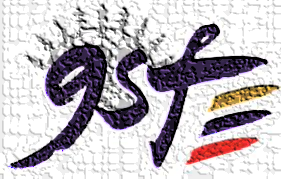 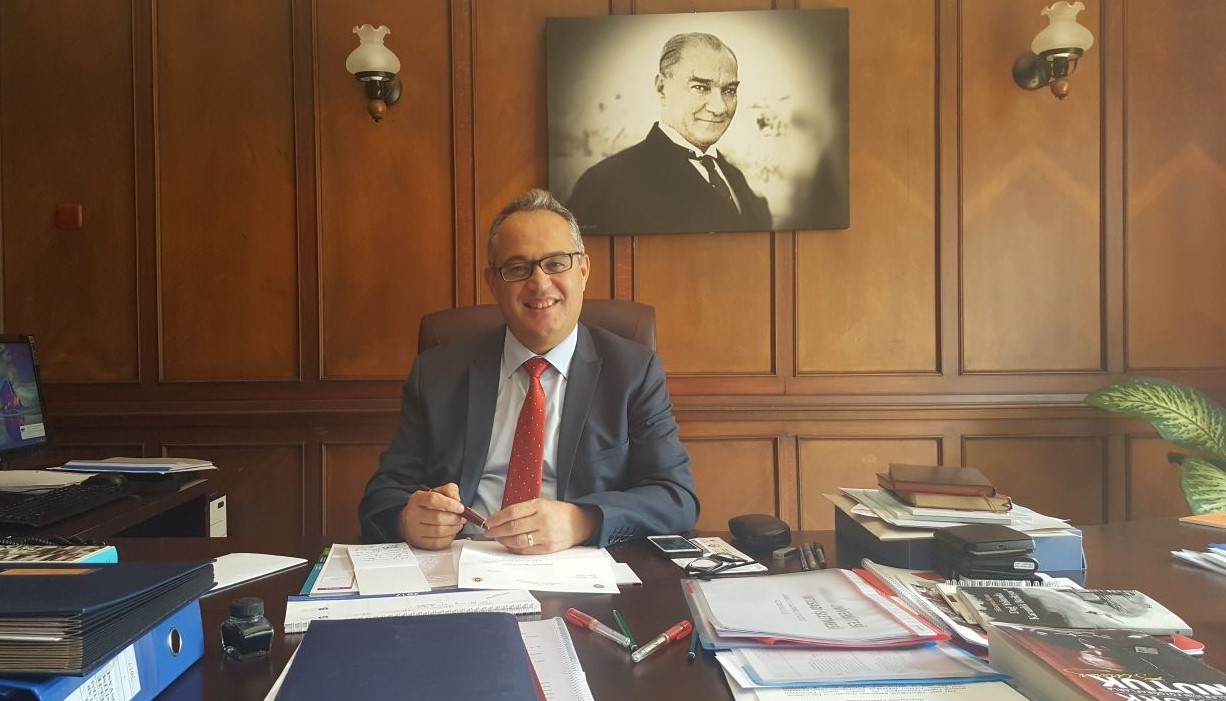 